О внесении изменений в постановление Администрациигорода Когалыма от 04.09.2019 №1922В соответствии с Федеральными законами от 27.07.2010 №210-ФЗ                   «Об организации предоставления государственных и муниципальных услуг», от 27.12.2019 №472-ФЗ «О внесении изменений в Градостроительный кодекс Российской Федерации», Постановлением Администрации города Когалыма от 13.04.2018 №757 «Об утверждении порядка разработки и утверждения административных регламентов предоставления муниципальных услуг», Уставом города Когалыма, в целях приведения муниципального нормативного правового акта в соответствие с действующим законодательством:1. В постановление Администрации города Когалыма от 04.09.2019 №1922 «Об утверждении административного регламента предоставления муниципальной услуги «Направление уведомления о соответствии указанных в уведомлении о планируемом строительстве параметров объекта индивидуального жилищного строительства или садового дома установленным параметрам и допустимости размещения объекта индивидуального жилищного строительства или садового дома на земельном участке» (далее - постановление) внести следующие изменения:1.1. приложение к постановлению изложить в редакции согласно приложению, к настоящему постановлению.2. Признать утратившими силу:2.1 постановление Администрации города Когалыма от 21.06.2022 №1378 «О внесении изменений в постановление Администрации города Когалыма от 04.09.2019 №1922»;2.2 постановление Администрации города Когалыма от 28.11.2022 №2762 «О внесении изменений в постановление Администрации города Когалыма от 04.09.2019 №1922».3. Отделу архитектуры и градостроительства Администрации города Когалыма (О.В. Краева) направить в юридическое управление Администрации города Когалыма текст постановления и приложение к нему, его реквизиты, сведения об источнике официального опубликования в порядке и сроки, предусмотренные распоряжением Администрации города Когалыма от 19.06.2013 №149-р «О мерах по формированию регистра муниципальных нормативных правовых актов Ханты-Мансийского автономного  округа - Югры» для дальнейшего направления в Управление государственной регистрации нормативных правовых актов Аппарата Губернатора     Ханты-Мансийского автономного округа – Югры.4. Опубликовать настоящее постановление и приложения к нему в газете «Когалымский вестник» и сетевом издании «Когалымский вестник» KOGVESTI.RU. Разместить настоящее постановление и приложения к нему на официальном сайте Администрации города Когалыма в информационно-телекоммуникационной сети Интернет (www.admkogalym.ru).5. Контроль за выполнением настоящего постановления возложить на заместителя главы города Когалыма А.М. Качанова.Приложение к постановлению Администрациигорода КогалымаАдминистративный регламентпредоставления муниципальной услуги«Направление уведомления о соответствии указанных в уведомлении о планируемом строительстве параметров объекта индивидуального жилищного строительства или садового дома установленным параметрам и допустимости размещения объекта индивидуального жилищного строительства или садового дома на земельном участке»1. Общие положенияПредмет регулирования Административного регламента
1.1.	Административный регламент предоставления муниципальной услуги «Направление уведомления о соответствии указанных в уведомлении о планируемом строительстве параметров объекта индивидуального жилищного строительства или садового дома установленным параметрам и допустимости размещения объекта индивидуального жилищного строительства или садового дома на земельном участке» (далее – Административный регламент, муниципальная услуга) разработан в целях повышения качества и доступности предоставления муниципальной услуги, определяет стандарт, сроки и последовательность административных процедур и административных действий отдела архитектуры и градостроительства Администрации города Когалыма (далее – уполномоченный орган), а также порядок его взаимодействия с заявителями, органами власти и организациями при предоставлении муниципальной услуги.Круг заявителей1.2. Заявителями на получение муниципальной услуги являются физические или юридические лица, выполняющие функции застройщика в соответствии с пунктом 16 статьи 1 Градостроительного кодекса Российской Федерации (далее – заявитель).1.3. Интересы заявителей, указанных в пункте 1.2 настоящего Административного регламента, могут представлять их уполномоченные представители, полномочия которых должны быть подтверждены доверенностью, оформленной в соответствии с требованиями законодательства Российской Федерации, либо представители юридических лиц, выполняющих функции застройщика в соответствии с пунктом 16 статьи 1 Градостроительного кодекса Российской Федерации, имеющие право действовать от имени юридических лиц без доверенности (далее – представитель).Требование предоставления заявителю муниципальной услуги в соответствии с вариантом предоставления муниципальной услуги, соответствующим признакам заявителя, определенным в результате анкетирования, проводимого органом, предоставляющим услугу (далее – профилирование), а также результата, за предоставлением которого обратился заявитель 1.4. Муниципальная услуга предоставляется заявителю в соответствии с вариантом предоставления муниципальной услуги. 1.5. Вариант предоставления муниципальной услуги определяется исходя из установленных в соответствии с Приложением № 1 к настоящему Административному регламенту признаков заявителя, а также из результата предоставления муниципальной услуги, за предоставлением которого обратился заявитель. 1.6. Признаки заявителя определяются путем профилирования, осуществляемого в соответствии с настоящим Административным регламентом. 2. Стандарт предоставления муниципальной услугиНаименование муниципальной услуги2.1. Наименование муниципальной услуги - «Направление уведомления о соответствии указанных в уведомлении о планируемом строительстве параметров объекта индивидуального жилищного строительства или садового дома установленным параметрам и допустимости размещения объекта индивидуального жилищного строительства или садового дома на земельном участке» (далее – услуга).Наименование органа, предоставляющего муниципальную услугу2.2 Муниципальная услуга предоставляется отделом архитектуры и градостроительства Администрации города Когалыма (далее – уполномоченный орган).Многофункциональный центр предоставления государственных и муниципальных услуг (далее – многофункциональный центр) не вправе принимать в соответствии с соглашением о взаимодействии между уполномоченным органом и многофункциональным центром решение об отказе в приеме уведомления о планируемых строительстве или реконструкции объекта индивидуального жилищного строительства или садового дома (далее – уведомление о планируемом строительстве), уведомления об изменении параметров планируемого строительства или реконструкции объекта индивидуального жилищного строительства или садового дома (далее – уведомление об изменении параметров) и прилагаемых к ним документов в случае, если такое уведомление подано в многофункциональный центр.Результат предоставления муниципальной услуги2.3. Результатом предоставления услуги является:а) направление уведомления о соответствии указанных в уведомлении о планируемом строительстве параметров объекта индивидуального жилищного строительства или садового дома установленным параметрам и допустимости размещения объекта индивидуального жилищного строительства или садового дома на земельном участке (далее – уведомление о соответствии).Документом, содержащим решение о предоставлении муниципальной услуги, на основании которого заявителю предоставляется результат муниципальной услуги, является уведомление о соответствии, в котором указаны дата и номер уведомления о соответствии; б) выдача дубликата уведомления о соответствии.Документом, содержащим решение о предоставлении муниципальной услуги, на основании которого заявителю предоставляется результат муниципальной услуги, является дубликат уведомления о соответствии, в котором указаны дата и номер уведомления о соответствии; в) направление уведомления о соответствии с внесенными изменениями.Документом, содержащим решение о предоставлении муниципальной услуги, на основании которого заявителю предоставляется результат муниципальной услуги, является уведомление о соответствии, в котором указаны дата и номер уведомления о соответствии и дата внесения изменений в уведомление о соответствии; г) исправление допущенных опечаток и ошибок в уведомлении о соответствии.Документом, содержащим решение о предоставлении муниципальной услуги, на основании которого заявителю предоставляется результат муниципальной услуги, является уведомление о соответствии с исправленными опечатками и ошибками, в котором указаны дата и номер уведомления о соответствии.2.4. Форма уведомления о соответствии утверждается федеральным органом исполнительной власти, осуществляющим функции по выработке и реализации государственной политики и нормативно-правовому регулированию в сфере строительства, архитектуры, градостроительства.2.5. Фиксирование факта получения заявителем результата предоставления муниципальной услуги осуществляется в Государственной информационной системе обеспечения градостроительной деятельности (далее- ГИСОГД).2.6. Результат предоставления услуги, указанный в пункте 2.3 настоящего Административного регламента:направляется заявителю в форме электронного документа, подписанного усиленной квалифицированной электронной подписью уполномоченного должностного лица, в личный кабинет в федеральной государственной информационной системе «Единый портал государственных и муниципальных услуг (функций)» (https://www.gosuslugi.ru/) (далее – Единый портал), на региональном портале государственных и муниципальных услуг (функций), являющемся государственной информационной системой субъекта Российской Федерации (86.gosuslugi.ru) (далее – региональный портал), в случае, если такой способ указан в уведомлении о планируемом строительстве, уведомлении об изменении параметров, заявлении о выдаче дубликата уведомления о соответствии (далее соответственно – заявление о выдаче дубликата, дубликат), заявлении об исправлении допущенных опечаток и ошибок в уведомлении о соответствии (далее – заявление об исправлении допущенных опечаток и ошибок);выдается заявителю на бумажном носителе при личном обращении в уполномоченный орган, многофункциональный центр либо направляется заявителю посредством почтового отправления в соответствии с выбранным заявителем способом получения результата предоставления услуги.Срок предоставления муниципальной услуги2.7. Срок предоставления услуги составляет:не более семи рабочих дней со дня поступления в уполномоченный орган уведомления о планируемом строительстве, уведомления об изменении параметров, представленных способами, указанными в пункте 2.11 настоящего Административного регламента (за исключением случая, предусмотренного частью 8 статьи 51.1 Градостроительного кодекса Российской Федерации;не более двадцати рабочих дней со дня поступления в уполномоченный орган уведомления о планируемом строительстве, уведомления об изменении параметров, представленных способами, указанными в пункте 2.11 настоящего Административного регламента (в случае, предусмотренном частью 8 статьи 51.1 Градостроительного кодекса Российской Федерации).Правовые основания для предоставления муниципальной услуги 2.8. Перечень нормативных правовых актов, регулирующих предоставление муниципальной услуги (с указанием их реквизитов и источников официального опубликования), размещается в федеральной государственной информационной системе «Федеральный реестр государственных и муниципальных услуг (функций)».Нормативные правовые акты, регулирующие предоставление муниципальной услуги, информация о порядке досудебного (внесудебного) обжалования решений и действий (бездействия) органов, предоставляющих муниципальную услугу, а также их должностных лиц, муниципальных служащих, работников размещаются на официальном сайте уполномоченного органа государственной власти, органа местного самоуправления, организации в информационно-телекоммуникационной сети «Интернет» (www.admkogalym.ru), а также на Едином портале, региональном портале.Исчерпывающий перечень документов, необходимыхдля предоставления муниципальной услуги2.9. Исчерпывающий перечень документов, необходимых для предоставления муниципальной услуги, подлежащих представлению заявителем самостоятельно:а) уведомление о планируемом строительстве, уведомление об изменении параметров, заявление о выдаче дубликата, заявление об исправлении допущенных опечаток и ошибок. В случае их представления в электронной форме посредством Единого портала, регионального портала в соответствии с подпунктом «а»  пункта 2.11 настоящего Административного регламента указанные уведомления, заявления заполняются путем внесения соответствующих сведений в интерактивную форму на Едином портале, региональном портале c представлением (в случае направления уведомления о планируемом строительстве, уведомления об изменении параметров) схематичного изображения планируемого к строительству или реконструкции объекта капитального строительства на земельном участке;б) документ, удостоверяющий личность заявителя или представителя заявителя, в случае представления уведомления о планируемом строительстве, уведомления об изменении параметров, заявления о выдаче дубликата, заявления об исправлении допущенных опечаток и ошибок и прилагаемых к ним документов посредством личного обращения в уполномоченный орган, в том числе через многофункциональный центр. В случае представления документов в электронной форме посредством Единого портала, регионального портала в соответствии с подпунктом «а» пункта 2.11 настоящего Административного регламента представление указанного документа не требуется;в) документ, подтверждающий полномочия представителя заявителя действовать от имени заявителя (в случае обращения за получением услуги представителя заявителя). В случае представления документов в электронной форме посредством Единого портала, регионального портала в соответствии с подпунктом «а»  пункта 2.11 настоящего Административного регламента указанный документ, выданный заявителем, являющимся юридическим лицом, удостоверяется усиленной квалифицированной электронной подписью или усиленной неквалифицированной электронной подписью правомочного должностного лица такого юридического лица, а документ, выданный заявителем, являющимся физическим лицом, - усиленной квалифицированной электронной подписью нотариуса;г) правоустанавливающие документы на земельный участок в случае, если права на него не зарегистрированы в Едином государственном реестре недвижимости;д) заверенный перевод на русский язык документов о государственной регистрации юридического лица в соответствии с законодательством иностранного государства в случае, если застройщиком является иностранное юридическое лицо;е) описание внешнего облика объекта индивидуального жилищного строительства или садового дома в случае, если строительство или реконструкция объекта индивидуального жилищного строительства или садового дома планируется в границах территории исторического поселения федерального или регионального значения, за исключением случая, предусмотренного частью 5 статьи 51.1 Градостроительного кодекса Российской Федерации;Описание внешнего облика объекта индивидуального жилищного строительства или садового дома включает в себя описание в текстовой форме и графическое описание. Описание внешнего облика объекта индивидуального жилищного строительства или садового дома в текстовой форме включает в себя указание на параметры объекта индивидуального жилищного строительства или садового дома, цветовое решение их внешнего облика, планируемые к использованию строительные материалы, определяющие внешний облик объекта индивидуального жилищного строительства или садового дома, а также описание иных характеристик объекта индивидуального жилищного строительства или садового дома, требования к которым установлены градостроительным регламентом в качестве требований к архитектурным решениям объекта капитального строительства. Графическое описание представляет собой изображение внешнего облика объекта индивидуального жилищного строительства или садового дома, включая фасады и конфигурацию объекта индивидуального жилищного строительства или садового дома.ж) согласие субъекта персональных данных на обработку персональных данных (Приложение №8).2.9.1. Сведения, позволяющие идентифицировать заявителя, содержатся в документе, предусмотренном подпунктом «б» пункта 2.9 настоящего Административного регламента.Сведения, позволяющие идентифицировать представителя, содержатся в документах, предусмотренных подпунктами «б», «в» пункта 2.9 настоящего Административного регламента.2.10. Исчерпывающий перечень необходимых для предоставления услуги документов (их копий или сведений, содержащихся в них), которые запрашиваются уполномоченным органом в порядке межведомственного информационного взаимодействия (в том числе с использованием единой системы межведомственного электронного взаимодействия и подключаемых к ней региональных систем межведомственного электронного взаимодействия) (далее – СМЭВ) в государственных органах, органах местного самоуправления и подведомственных государственным органам и органам местного самоуправления организациях, в распоряжении которых находятся указанные документы, и которые заявитель вправе представить по собственной инициативе:а) сведения из Единого государственного реестра недвижимости об основных характеристиках и зарегистрированных правах на земельный участок;б) сведения из Единого государственного реестра юридических лиц (при обращении застройщика, являющегося юридическим лицом) или из Единого государственного реестра индивидуальных предпринимателей (при обращении застройщика, являющегося индивидуальным предпринимателем);в) уведомление органа исполнительной власти субъекта Российской Федерации, уполномоченного в области охраны объектов культурного наследия о соответствии или несоответствии указанного описания внешнего облика объекта индивидуального жилищного строительства или садового дома предмету охраны исторического поселения и требованиям к архитектурным решениям объектов капитального строительства, установленным градостроительным регламентом применительно к территориальной зоне, расположенной в границах территории исторического поселения федерального или регионального значения.2.11. Заявитель или его представитель представляет в уполномоченные на выдачу разрешений на строительство федеральные органы исполнительной власти, органы исполнительной власти субъекта Российской Федерации, органы местного самоуправления уведомление о планируемом строительстве, уведомление об изменении параметров по формам, утвержденным федеральным органом исполнительной власти, осуществляющим функции по выработке и реализации государственной политики и нормативно-правовому регулированию в сфере строительства, архитектуры, градостроительства, заявление об исправлении допущенных опечаток и ошибок, заявление о выдаче дубликата, а также прилагаемые к ним документы, указанные в подпунктах «б»  - «е» пункта 2.9 настоящего Административного регламента, одним из следующих способов:а) в электронной форме посредством Единого портала, регионального портала.В случае направления уведомления о планируемом строительстве, уведомления об изменении параметров, заявления об исправлении допущенных опечаток и ошибок, заявления о выдаче дубликата и прилагаемых к ним документов указанным способом заявитель или его представитель, прошедший процедуры регистрации, идентификации и аутентификации с использованием федеральной государственной информационной системы «Единая система идентификации и аутентификации в инфраструктуре, обеспечивающей информационно-технологическое взаимодействие информационных систем, используемых для предоставления государственных и муниципальных услуг в электронной форме» (далее – ЕСИА) или иных государственных информационных систем, если такие государственные информационные системы в установленном Правительством Российской Федерации порядке обеспечивают взаимодействие с ЕСИА, при условии совпадения сведений о физическом лице в указанных информационных системах, заполняют формы указанных уведомлений, заявлений с использованием интерактивной формы в электронном виде.Уведомление о планируемом строительстве, уведомление об изменении параметров, заявление об исправлении допущенных опечаток и ошибок, заявление о выдаче дубликата направляется заявителем или его представителем вместе с прикрепленными электронными документами, указанными в подпунктах «б» - «е» пункта 2.9 настоящего Административного регламента. Уведомление о планируемом строительстве, уведомление об изменении параметров, заявление об исправлении допущенных опечаток и ошибок, заявление о выдаче дубликата подписывается заявителем или его представителем, уполномоченным на подписание таких уведомлений, заявлений, простой электронной подписью, либо усиленной квалифицированной электронной подписью, либо усиленной неквалифицированной электронной подписью, сертификат ключа проверки которой создан и используется в инфраструктуре, обеспечивающей информационно-технологическое взаимодействие информационных систем, используемых для предоставления государственных и муниципальных услуг в электронной форме, которая создается и проверяется с использованием средств электронной подписи и средств удостоверяющего центра, имеющих подтверждение соответствия требованиям, установленным федеральным органом исполнительной власти в области обеспечения безопасности в соответствии с частью 5 статьи 8 Федерального закона от 06.04.2011 № 63-ФЗ «Об электронной подписи» (далее – Федеральный закон № 63-ФЗ), а также при наличии у владельца сертификата ключа проверки ключа простой электронной подписи, выданного ему при личном приеме в соответствии с Правилами использования простой электронной подписи при обращении за получением государственных и муниципальных услуг, утвержденными постановлением Правительства Российской Федерации от 25.01.2013 № 33 «Об использовании простой электронной подписи при оказании государственных и муниципальных услуг», в соответствии с Правилами определения видов электронной подписи, использование которых допускается при обращении за получением государственных и муниципальных услуг, утвержденными постановлением Правительства Российской Федерации от 25.06.2012 № 634 «О видах электронной подписи, использование которых допускается при обращении за получением государственных и муниципальных услуг» (далее – усиленная неквалифицированная электронная подпись).В целях предоставления услуги заявителю или его представителю обеспечивается в многофункциональных центрах доступ к Единому порталу, региональному порталу в соответствии с постановлением Правительства Российской Федерации от 22.12.2012 № 1376 «Об утверждении Правил организации деятельности многофункциональных центров предоставления государственных и муниципальных услуг».б) на бумажном носителе посредством личного обращения в уполномоченный орган, в том числе через многофункциональный центр в соответствии с соглашением о взаимодействии между многофункциональным центром и уполномоченным органом, заключенным в соответствии с постановлением Правительства Российской Федерации от 27.09.2011 № 797 «О взаимодействии между многофункциональными центрами предоставления государственных и муниципальных услуг и федеральными органами исполнительной власти, органами государственных внебюджетных фондов, органами государственной власти субъектов Российской Федерации, органами местного самоуправления», либо посредством почтового отправления с уведомлением о вручении.Исчерпывающий перечень оснований для отказа в приеме документов, необходимых для предоставления муниципальной услуги2.12. Исчерпывающий перечень оснований для отказа в приеме документов, указанных в пункте 2.9 настоящего Административного регламента, в том числе представленных в электронной форме: а) уведомление о планируемом строительстве, уведомление об изменении параметров представлено в орган государственной власти, орган местного самоуправления, в полномочия которых не входит предоставление услуги;б) представленные документы утратили силу на день обращения за получением услуги (документ, удостоверяющий личность; документ, удостоверяющий полномочия представителя заявителя, в случае обращения за получением услуги указанным лицом);в) представленные документы содержат подчистки и исправления текста; г) представленные в электронной форме документы содержат повреждения, наличие которых не позволяет в полном объеме получить информацию и сведения, содержащиеся в документах;д) выявлено несоблюдение установленных статьей 11 Федерального закона № 63-ФЗ условий признания квалифицированной электронной подписи действительной в документах, представленных в электронной форме.2.13. Решение об отказе в приеме документов, указанных в пункте 2.9 настоящего Административного регламента, оформляется по рекомендуемой форме согласно Приложению № 2 к настоящему Административному регламенту.2.14. Решение об отказе в приеме документов, указанных в пункте 2.9 настоящего Административного регламента, направляется заявителю способом, определенным заявителем в уведомлении о планируемом строительстве, уведомлении об изменении параметров, не позднее рабочего для, следующего за днем получения таких уведомлений, либо выдается в день личного обращения за получением указанного решения в многофункциональный центр или уполномоченный орган. 2.15. Отказ в приеме документов, указанных в пункте 2.9 настоящего Административного регламента, не препятствует повторному обращению заявителя в уполномоченный орган за предоставлением услуги.2.16. Уведомление о планируемом строительстве, уведомление об изменении параметров считаются ненаправленными, а уполномоченный орган в течение трех рабочих дней со дня поступления уведомления о планируемом строительстве, уведомления об изменении параметров возвращает заявителю такое уведомление и прилагаемые к нему документы без рассмотрения по рекомендуемой форме согласно Приложению № 3, с указанием причин возврата, в следующих случаях:а) в уведомлении о планируемом строительстве, уведомлении об изменении параметров отсутствуют сведения, предусмотренные частью 1 статьи 51.1 Градостроительного кодекса Российской Федерации;б) отсутствуют документы, прилагаемые к уведомлению о планируемом строительстве, уведомлению об изменении параметров, предусмотренные подпунктами «в», «д» и «е» пункта 2.9 настоящего Административного регламента.Исчерпывающий перечень оснований для приостановления или отказа в предоставлении муниципальной услуги2.17. Основания для приостановления предоставления муниципальной услуги отсутствуют.Исчерпывающие перечни оснований для направления заявителю решения об отказе в предоставлении муниципальной услуги в форме уведомления о несоответствии указанных в уведомлении о планируемых строительстве или реконструкции объекта индивидуального жилищного строительства или садового дома параметров объекта индивидуального жилищного строительства или садового дома установленным параметрам и (или) недопустимости размещения объекта индивидуального жилищного строительства или садового дома на земельном участке (далее – уведомление о несоответствии), оснований для отказа в исправлении допущенных опечаток и ошибок в уведомлении о соответствии, оснований для отказа в выдаче дубликата уведомления о соответствии указаны в пунктах 2.17.1 - 2.17.3 настоящего Административного регламента.2.17.1. Исчерпывающий перечень оснований для направления заявителю решения об отказе в предоставлении муниципальной услуги в форме уведомления о несоответствии:а) указанные в уведомлении о планируемом строительстве, уведомлении об изменении параметров параметры объекта индивидуального жилищного строительства или садового дома не соответствуют предельным параметрам разрешенного строительства, реконструкции объектов капитального строительства, установленным правилами землепользования и застройки, документацией по планировке территории или обязательным требованиям к параметрам объектов капитального строительства, установленным Градостроительным кодексом Российской Федерации, другими федеральными законами и действующим на дату поступления уведомления о планируемом строительстве, уведомления об изменении параметров;б) размещение указанных в уведомлении о планируемом строительстве, уведомлении об изменении параметров объекта индивидуального жилищного строительства или садового дома не допускается в соответствии с видами разрешенного использования земельного участка и (или) ограничениями, установленными в соответствии с земельным и иным законодательством Российской Федерации и действующими на дату поступления уведомления о планируемом строительстве;в) уведомление о планируемом строительстве, уведомление об изменении параметров подано или направлено лицом, не являющимся застройщиком в связи с отсутствием у него прав на земельный участок;г) в срок, указанный в части 9 статьи 51.1 Градостроительного кодекса Российской Федерации, от органа исполнительной власти субъекта Российской Федерации, уполномоченного в области охраны объектов культурного наследия, поступило уведомление о несоответствии описания внешнего облика объекта индивидуального жилищного строительства или садового дома предмету охраны исторического поселения и требованиям к архитектурным решениям объектов капитального строительства, установленным градостроительным регламентом применительно к территориальной зоне, расположенной в границах территории исторического поселения федерального или регионального значения.2.17.2. Исчерпывающий перечень оснований для отказа в исправлении допущенных опечаток и ошибок в уведомлении о соответствии: а) несоответствие заявителя кругу лиц, указанных в пункте 1.2 настоящего Административного регламента;б) отсутствие опечаток и ошибок в уведомлении о соответствии.2.17.3. Исчерпывающий перечень оснований для отказа в выдаче дубликата уведомления о соответствии:несоответствие заявителя кругу лиц, указанных в пункте 1.2 настоящего Административного регламента.Размер платы, взимаемой с заявителя при предоставлении муниципальной услуги, и способы ее взимания2.18. Предоставление услуги осуществляется без взимания платы.Максимальный срок ожидания в очереди при подаче запроса о предоставлении муниципальной услуги и при получении результата предоставления муниципальной услуги2.19. Максимальный срок ожидания в очереди при подаче запроса о предоставлении муниципальной услуги и при получении результата предоставления муниципальной услуги в уполномоченном органе или многофункциональном центре составляет не более пятнадцати минут.Срок регистрации запроса заявителя о предоставлении муниципальной услуги2.20. Регистрация уведомления о планируемом строительстве, уведомления об изменении параметров, заявления об исправлении допущенных опечаток и ошибок, заявления о выдаче дубликата, представленных заявителем указанными в пункте 2.11 настоящего Административного регламента способами в уполномоченный орган, осуществляется не позднее одного рабочего дня, следующего за днем его поступления.В случае представления уведомления о планируемом строительстве, уведомления об изменении параметров, заявления об исправлении допущенных опечаток и ошибок, заявления о выдаче дубликата в электронной форме посредством Единого портала, регионального портала вне рабочего времени уполномоченного органа либо в выходной, нерабочий праздничный день днем поступления уведомления о планируемом строительстве, уведомления об изменении параметров, заявления об исправлении допущенных опечаток и ошибок, заявления о выдаче дубликата считается первый рабочий день, следующий за днем представления заявителем указанного уведомления, заявления.Уведомление о планируемом строительстве, уведомление об изменении параметров, заявление об исправлении допущенных опечаток и ошибок, заявление о выдаче дубликата считается поступившим в уполномоченный орган со дня его регистрации.Срок регистрации запроса заявителя о предоставлении муниципальной услуги2.20. Регистрация уведомления о планируемом строительстве, уведомления об изменении параметров, заявления об исправлении допущенных опечаток и ошибок, заявления о выдаче дубликата, представленных заявителем указанными в пункте 2.11 настоящего Административного регламента способами в уполномоченный орган, осуществляется не позднее одного рабочего дня, следующего за днем его поступления.В случае представления уведомления о планируемом строительстве, уведомления об изменении параметров, заявления об исправлении допущенных опечаток и ошибок, заявления о выдаче дубликата в электронной форме посредством Единого портала, регионального портала вне рабочего времени уполномоченного органа либо в выходной, нерабочий праздничный день днем поступления уведомления о планируемом строительстве, уведомления об изменении параметров, заявления об исправлении допущенных опечаток и ошибок, заявления о выдаче дубликата считается первый рабочий день, следующий за днем представления заявителем указанного уведомления, заявления.Уведомление о планируемом строительстве, уведомление об изменении параметров, заявление об исправлении допущенных опечаток и ошибок, заявление о выдаче дубликата считается поступившим в уполномоченный орган со дня его регистрации.3. Состав, последовательность и сроки выполнения административных процедур, требования к порядку их выполнения, в том числе особенности выполнения административных процедур в электронной форме, а также особенности выполнения административных процедур в многофункциональных центрахПеречень вариантов предоставления муниципальнойуслуги, включающий в том числе варианты предоставлениямуниципальной услуги, необходимый для исправлениядопущенных опечаток и ошибок в выданных в результатепредоставления муниципальной услуги документах и созданных реестровых записях, для выдачи дубликата документа,выданного по результатам предоставления муниципальной услуги, в том числе исчерпывающий перечень оснований для отказа в выдаче такого дубликата, а также порядок оставления запроса заявителя о предоставлении муниципальной услуги без рассмотрения3.1. Настоящий раздел содержит состав, последовательность и сроки выполнения административных процедур для следующих вариантов предоставления муниципальной услуги:3.1.1. Вариант 1 – направление уведомления о соответствии указанных в уведомлении о планируемом строительстве параметров объекта индивидуального жилищного строительства или садового дома установленным параметрам и допустимости размещения объекта индивидуального жилищного строительства или садового дома на земельном участке.3.1.2. Вариант 2 – выдача дубликата уведомления о соответствии указанных в уведомлении о планируемом строительстве параметров объекта индивидуального жилищного строительства или садового дома установленным параметрам и допустимости размещения объекта индивидуального жилищного строительства или садового дома на земельном участке.3.1.3. Вариант 3 – внесение изменений в уведомление о соответствии указанных в уведомлении о планируемом строительстве параметров объекта индивидуального жилищного строительства или садового дома установленным параметрам и допустимости размещения объекта индивидуального жилищного строительства или садового дома на земельном участке.3.1.4. Вариант 4 – исправление допущенных опечаток и ошибок в уведомлении о соответствии указанных в уведомлении о планируемом строительстве параметров объекта индивидуального жилищного строительства или садового дома установленным параметрам и допустимости размещения объекта индивидуального жилищного строительства или садового дома на земельном участке.Описание административной процедуры профилирования заявителя3.2. Вариант предоставления муниципальной услуги определяется в зависимости от результата предоставления услуги, за предоставлением которой обратился заявитель.Вариант предоставления муниципальной услуги определяется исходя из установленных в соответствии с Приложением № 1 к настоящему Административному регламенту признаков заявителя, а также из результата предоставления муниципальной услуги, за предоставлением которого обратился заявитель.Подразделы, содержащие описание вариантов предоставлениямуниципальной услугиВариант 13.3. Результат предоставления муниципальной услуги указан в подпункте «а» пункта 2.3 настоящего Административного регламента.Перечень и описание административных процедур предоставлениямуниципальной услугиПрием запроса и документов и (или) информации, необходимыхдля предоставления муниципальной услуги3.4. Основанием для начала административной процедуры является поступление в уполномоченный орган уведомления о планируемом строительстве и документов, предусмотренных подпунктами «б» - «е» пункта 2.9, пунктом 2.10 настоящего Административного регламента, одним из способов, установленных пунктом 2.11 настоящего Административного регламента.3.5. В целях установления личности физическое лицо представляет в уполномоченный орган документ, предусмотренный подпунктом «б» пункта 2.9 настоящего Административного регламента. Представитель физического лица, обратившийся по доверенности, представляет в уполномоченный орган документы, предусмотренные подпунктами «б», «в» пункта 2.9 настоящего Административного регламента.3.6. В целях установления личности представителя юридического лица, полномочия которого подтверждены доверенностью, оформленной в соответствии с требованиями законодательства Российской Федерации, в уполномоченный орган представляются документы, предусмотренные подпунктами «б», «в» пункта 2.9 настоящего Административного регламента.3.7. В целях установления личности представителя юридического лица, имеющего право действовать от имени юридического лица без доверенности, в уполномоченный орган представляется документ, предусмотренный подпунктом «б» пункта 2.9 настоящего Административного регламента.3.8. Основания для принятия решения об отказе в приеме уведомления о планируемом строительстве и документов, необходимых для предоставления муниципальной услуги, в том числе представленных в электронной форме:а) уведомление о планируемом строительстве представлено в орган государственной власти, орган местного самоуправления, в полномочия которых не входит предоставление услуги;б) представленные документы утратили силу на день обращения за получением услуги (документ, удостоверяющий личность; документ, удостоверяющий полномочия представителя заявителя, в случае обращения за получением услуги указанным лицом);в) представленные документы содержат подчистки и исправления текста; г) представленные в электронной форме документы содержат повреждения, наличие которых не позволяет в полном объеме получить информацию и сведения, содержащиеся в документах;д) выявлено несоблюдение установленных статьей 11 Федерального закона № 63-ФЗ условий признания квалифицированной электронной подписи действительной в документах, представленных в электронной форме.3.8.1. Уведомление о планируемом строительстве считается ненаправленным, а уполномоченный орган в течение трех рабочих дней со дня поступления уведомления о планируемом строительстве возвращает заявителю такое уведомление и прилагаемые к нему документы без рассмотрения по рекомендуемой форме согласно Приложению № 3, с указанием причин возврата, в следующих случаях:а) в уведомлении о планируемом строительстве отсутствуют сведения, предусмотренные частью 1 статьи 51.1 Градостроительного кодекса Российской Федерации;б) отсутствуют документы, прилагаемые к уведомлению о планируемом строительстве, предусмотренные подпунктами «в», «д» и «е» пункта 2.9 настоящего Административного регламента.3.8.2. В приеме уведомления о планируемом строительстве не участвуют федеральные органы исполнительной власти, государственные корпорации, органы государственных внебюджетных фондов.Многофункциональный центр участвует в соответствии с соглашением о взаимодействии между уполномоченным органом и многофункциональным центром в приеме уведомления о планируемом строительстве.3.9. Возможность получения муниципальной услуги по экстерриториальному принципу отсутствует.3.10. Уведомление о планируемом строительстве и документы, предусмотренные подпунктами «б» - «е» пункта 2.9, пунктом 2.10 настоящего Административного регламента, направленные одним из способов, установленных в подпункте «б» пункта 2.11 настоящего Административного регламента, принимаются должностными лицами структурного подразделения уполномоченного органа, ответственного за делопроизводство.Уведомление о планируемом строительстве и документы, предусмотренные подпунктами «б» - «е» пункта 2.9, пунктом 2.10 настоящего Административного регламента, направленные способом, указанным в подпункте «а» пункта 2.11 настоящего Административного регламента, регистрируются в автоматическом режиме.Уведомление о планируемом строительстве и документы, предусмотренные подпунктами «б»   - «е» пункта 2.9, пунктом 2.10 настоящего Административного регламента, направленные через многофункциональный центр, могут быть получены уполномоченным органом из многофункционального центра в электронной форме по защищенным каналам связи, заверенные усиленной квалифицированной электронной подписью или усиленной неквалифицированной электронной подписью заявителя в соответствии с требованиями Федерального закона № 63-ФЗ.3.11. Для приема уведомления о планируемом строительстве в электронной форме с использованием Единого портала, регионального портала может применяться специализированное программное обеспечение, предусматривающее заполнение заявителем реквизитов, необходимых для работы с уведомлением о планируемом строительстве и для подготовки ответа.Для возможности подачи уведомления о планируемом строительстве через Единый портал, региональный портал заявитель должен быть зарегистрирован соответственно в ЕСИА или в иных государственных информационных системах, если такие государственные информационные системы в установленном Правительством Российской Федерации порядке обеспечивают взаимодействие с ЕСИА, при условии совпадения сведений о физическом лице в указанных информационных системах.3.12. Срок регистрации уведомления о планируемом строительстве и документов, предусмотренных подпунктами «б» - «е» пункта 2.9, пунктом 2.10 настоящего Административного регламента, указан в пункте 2.20 настоящего Административного регламента.3.13. Результатом административной процедуры является регистрация уведомления о планируемом строительстве и документов, предусмотренных подпунктами «б» - «е» пункта 2.9, пунктом 2.10 настоящего Административного регламента.3.14. После регистрации уведомление о планируемом строительстве и документы, предусмотренные подпунктами «б» - «е» пункта 2.9, пунктом 2.10 настоящего Административного регламента, направляются в ответственное структурное подразделение для назначения ответственного должностного лица за рассмотрение уведомления о планируемом строительстве и прилагаемых документов.Межведомственное информационное взаимодействие3.15. Основанием для начала административной процедуры является регистрация уведомления о планируемом строительстве и приложенных к уведомлению документов, если заявитель самостоятельно не представил документы, указанные в пункте 2.10 настоящего Административного регламента.3.16. Должностное лицо ответственного структурного подразделения, в обязанности которого в соответствии с его должностным регламентом входит выполнение соответствующих функций (далее – должностное лицо ответственного структурного подразделения), подготавливает и направляет (в том числе с использованием единой системы межведомственного электронного взаимодействия и подключаемых к ней региональных систем межведомственного электронного взаимодействия) запрос о представлении в уполномоченный орган документов (их копий или сведений, содержащихся в них), предусмотренных пунктом 2.10 настоящего Административного регламента, в соответствии с перечнем информационных запросов, указанных в пункте 3.17 настоящего Административного регламента, если заявитель не представил указанные документы самостоятельно.3.17. Перечень запрашиваемых документов, необходимых для предоставления муниципальной услуги:1) сведения из Единого государственного реестра недвижимости об основных характеристиках и зарегистрированных правах на земельный участок;2) сведения из Единого государственного реестра юридических лиц (при обращении застройщика, являющегося юридическим лицом) или из Единого государственного реестра индивидуальных предпринимателей (при обращении застройщика, являющегося индивидуальным предпринимателем);3) уведомление органа исполнительной власти субъекта Российской Федерации, уполномоченного в области охраны объектов культурного наследия о соответствии или несоответствии указанного описания внешнего облика объекта индивидуального жилищного строительства или садового дома предмету охраны исторического поселения и требованиям к архитектурным решениям объектов капитального строительства, установленным градостроительным регламентом применительно к территориальной зоне, расположенной в границах территории исторического поселения федерального или регионального значения. Запрос о представлении в уполномоченный орган документов (их копий или сведений, содержащихся в них) содержит:наименование органа или организации, в адрес которых направляется межведомственный запрос;наименование муниципальной услуги, для предоставления которой необходимо представление документа и (или) информации;указание на положения нормативного правового акта, которыми установлено представление документа и (или) информации, необходимых для предоставления муниципальной услуги, и указание на реквизиты данного нормативного правового акта;реквизиты и наименования документов, необходимых для предоставления муниципальной услуги.Для получения документов, указанных в подпунктах 1 - 2 пункта 3.17 настоящего Административного регламента, срок направления межведомственного запроса составляет три рабочих дня со дня поступления уведомления о планируемом строительстве и приложенных к уведомлению документов.Для получения документа, указанного в подпункте 3 пункта 3.17 настоящего Административного регламента, срок направления межведомственного запроса составляет три рабочих дня со дня поступления уведомления о планируемом строительстве при отсутствии оснований для его возврата, предусмотренных пунктом 2.16 настоящего Административного регламента. В данном случае уполномоченный орган направляет в орган исполнительной власти субъекта Российской Федерации, уполномоченный в области охраны объектов культурного наследия, уведомление о планируемом строительстве и приложенное к нему описание внешнего облика объекта индивидуального жилищного строительства или садового дома.3.18. По межведомственным запросам документы (их копии или сведения, содержащиеся в них), предусмотренные подпунктами «а» , «б»   пункта 2.10 настоящего Административного регламента, предоставляются органами, указанными в пункте 3.17 настоящего Административного регламента, в распоряжении которых находятся эти документы в электронной форме, в срок не позднее трех рабочих дней с момента направления соответствующего межведомственного запроса.По межведомственному запросу документ (его копия или сведения, содержащиеся в нем), предусмотренный подпунктом «в»   пункта 2.10 настоящего Административного регламента, предоставляется органом, указанным в пункте 3.17 настоящего Административного регламента, в распоряжении которого находится этот документ в электронной форме, в срок не позднее десяти рабочих дней со дня поступления от уполномоченного органа уведомления о планируемом строительстве и приложенного к уведомлению описания внешнего облика объекта индивидуального жилищного строительства или садового дома.3.19. Межведомственное информационное взаимодействие может осуществляться на бумажном носителе:1) при невозможности осуществления межведомственного информационного взаимодействия в электронной форме в связи с отсутствием запрашиваемых сведений в электронной форме;2) при необходимости представления оригиналов документов на бумажном носителе при направлении межведомственного запроса.Если межведомственное взаимодействие осуществляется на бумажном носителе, документы (их копии или сведения, содержащиеся в них), предусмотренные подпунктами «а», «б» пункта 2.10 настоящего Административного регламента, предоставляются органами, указанными в пункте 3.17 настоящего Административного регламента, в распоряжении которых находятся эти документы, в срок не позднее трех рабочих дней со дня получения соответствующего межведомственного запроса.Если межведомственное взаимодействие осуществляется на бумажном носителе, документ (его копия или сведения, содержащиеся в нем), предусмотренный подпунктом «в» пункта 2.10 настоящего Административного регламента, предоставляется органом, указанным в пункте 3.17 настоящего Административного регламента, в распоряжении которых находится этот документ, в срок не позднее десяти рабочих дней со дня получения соответствующего межведомственного запроса.3.20. Результатом административной процедуры является получение уполномоченным органом запрашиваемых документов (их копий или сведений, содержащихся в них).В случае ненаправления в срок, указанный в пункте 3.19 настоящего Административного регламента, уведомления о несоответствии указанного описания внешнего облика объекта индивидуального жилищного строительства или садового дома указанным предмету охраны исторического поселения и требованиям к архитектурным решениям объектов капитального строительства указанное описание внешнего облика объекта индивидуального жилищного строительства или садового дома считается соответствующим таким предмету охраны исторического поселения и требованиям к архитектурным решениям объектов капитального строительства.Принятие решения о предоставлении (об отказев предоставлении) муниципальной услуги3.21. Основанием для начала административной процедуры является регистрация уведомления о планируемом строительстве и документов, предусмотренных подпунктами «б» - «е» пункта 2.9, пунктом 2.10 настоящего Административного регламента.3.22. В рамках рассмотрения уведомления о планируемом строительстве и документов, предусмотренных подпунктами «б» - «е» пункта 2.9, пунктом 2.10 настоящего Административного регламента, осуществляется проверка наличия и правильности оформления документов, указанных в подпунктах «б» - «е» пункта 2.9, пунктом 2.10 настоящего Административного регламента.3.23. Неполучение (несвоевременное получение) документов (их копий или сведений, содержащихся в них), предусмотренных подпунктом 3.17 настоящего Административного регламента, не может являться основанием для отказа в предоставлении муниципальной услуги.3.24. Должностное лицо ответственного структурного подразделения проводит проверку соответствия указанных в уведомлении о планируемом строительстве параметров объекта индивидуального жилищного строительства или садового дома предельным параметрам разрешенного строительства, реконструкции объектов капитального строительства, установленным правилами землепользования и застройки, документацией по планировке территории, и обязательным требованиям к параметрам объектов капитального строительства, установленным Градостроительным кодексом Российской Федерации, другими федеральными законами и действующим на дату поступления уведомления о планируемом строительстве, а также допустимости размещения объекта индивидуального жилищного строительства или садового дома в соответствии с разрешенным использованием земельного участка и ограничениями, установленными в соответствии с земельным и иным законодательством Российской Федерации и действующими на дату поступления этого уведомления.3.25. Критериями принятия решения о предоставлении муниципальной услуги являются:1) соответствие указанных в уведомлении о планируемом строительстве параметров объекта индивидуального жилищного строительства или садового дома предельным параметрам разрешенного строительства, реконструкции объектов капитального строительства, установленным правилами землепользования и застройки, документацией по планировке территории, или обязательным требованиям к параметрам объектов капитального строительства, установленным Градостроительным кодексом Российской Федерации, другими федеральными законами и действующим на дату поступления уведомления о планируемом строительстве;2) допустимость размещения указанных в уведомлении о планируемом строительстве объекта индивидуального жилищного строительства или садового дома в соответствии с видами разрешенного использования земельного участка и (или) ограничениями, установленными в соответствии с земельным и иным законодательством Российской Федерации и действующими на дату поступления уведомления о планируемом строительстве;3) наличие у лица, подавшего или направившего уведомление о планируемом строительстве, прав на земельный участок;4) непоступление в срок, указанный в части 9 статьи 51.1 Градостроительного кодекса Российской Федерации, от органа исполнительной власти субъекта Российской Федерации, уполномоченного в области охраны объектов культурного наследия, уведомления о несоответствии описания внешнего облика объекта индивидуального жилищного строительства или садового дома предмету охраны исторического поселения и требованиям к архитектурным решениям объектов капитального строительства, установленным градостроительным регламентом применительно к территориальной зоне, расположенной в границах территории исторического поселения федерального или регионального значения, либо поступление в срок, указанный в части 9 статьи 51.1 Градостроительного кодекса Российской Федерации, от органа исполнительной власти субъекта Российской Федерации, уполномоченного в области охраны объектов культурного наследия, уведомления о соответствии описания внешнего облика объекта индивидуального жилищного строительства или садового дома предмету охраны исторического поселения и требованиям к архитектурным решениям объектов капитального строительства, установленным градостроительным регламентом применительно к территориальной зоне, расположенной в границах территории исторического поселения федерального или регионального значения.3.26. Критериями принятия решения об отказе в предоставлении муниципальной услуги являются:а) указанные в уведомлении о планируемом строительстве параметры объекта индивидуального жилищного строительства или садового дома не соответствуют предельным параметрам разрешенного строительства, реконструкции объектов капитального строительства, установленным правилами землепользования и застройки, документацией по планировке территории или обязательным требованиям к параметрам объектов капитального строительства, установленным Градостроительным кодексом Российской Федерации, другими федеральными законами и действующим на дату поступления уведомления о планируемом строительстве;б) размещение указанных в уведомлении о планируемом строительстве объекта индивидуального жилищного строительства или садового дома не допускается в соответствии с видами разрешенного использования земельного участка и (или) ограничениями, установленными в соответствии с земельным и иным законодательством Российской Федерации и действующими на дату поступления уведомления о планируемом строительстве;в) уведомление о планируемом строительстве подано или направлено лицом, не являющимся застройщиком в связи с отсутствием у него прав на земельный участок;г) в срок, указанный в части 9 статьи 51.1 Градостроительного кодекса Российской Федерации, от органа исполнительной власти субъекта Российской Федерации, уполномоченного в области охраны объектов культурного наследия, поступило уведомление о несоответствии описания внешнего облика объекта индивидуального жилищного строительства или садового дома предмету охраны исторического поселения и требованиям к архитектурным решениям объектов капитального строительства, установленным градостроительным регламентом применительно к территориальной зоне, расположенной в границах территории исторического поселения федерального или регионального значения.3.27. По результатам проверки документов, предусмотренных подпунктами «б» - «ж» пункта 2.9, пунктом 2.10 настоящего Административного регламента, должностное лицо ответственного структурного подразделения подготавливает проект соответствующего решения.3.28. Результатом административной процедуры по принятию решения о предоставлении (об отказе в предоставлении) муниципальной услуги является соответственно подписание уведомления о соответствии (далее также в настоящем подразделе – решение о предоставлении муниципальной услуги) или подписание решения об отказе в предоставлении муниципальной услуги в форме уведомления о несоответствии (далее также в настоящем подразделе – решение об отказе в предоставлении муниципальной услуги).Форма уведомления о несоответствии утверждается федеральным органом исполнительной власти, осуществляющим функции по выработке и реализации государственной политики и нормативно-правовому регулированию в сфере строительства, архитектуры, градостроительства.3.29. Решение о предоставлении муниципальной услуги или об отказе в предоставлении муниципальной услуги принимается должностным лицом, уполномоченным на принятие соответствующего решения приказом уполномоченного органа.3.30. Решение, принимаемое должностным лицом, уполномоченным на принятие решений о предоставлении муниципальной услуги или об отказе в предоставлении муниципальной услуги, подписывается им, в том числе с использованием усиленной квалифицированной электронной подписи.3.31. Срок принятия решения о предоставлении (об отказе в предоставлении) муниципальной услуги не может превышать семь рабочих дней со дня поступления уведомления о планируемом строительстве и документов и (или) информации, необходимых для предоставления муниципальной услуги.3.32. При подаче уведомления о планируемом строительстве и документов, предусмотренных подпунктами «б» - «ж» пункта 2.9, пунктом 2.10 настоящего Административного регламента, в ходе личного приема, посредством почтового отправления решение об отказе в предоставлении муниципальной услуги в форме уведомления о несоответствии выдается соответственно заявителю на руки или направляется посредством почтового отправления, если в уведомлении о планируемом строительстве не был указан иной способ.3.33. При подаче уведомления о планируемом строительстве и документов, предусмотренных подпунктами «б»   - «ж» пункта 2.9, пунктом 2.10 настоящего Административного регламента, посредством Единого портала, регионального портала направление заявителю решения об отказе в предоставлении муниципальной услуги в форме уведомления о несоответствии осуществляется в личный кабинет заявителя на Едином портале, региональном портале (статус заявления обновляется до статуса «Услуга оказана»), если в уведомлении о планируемом строительстве не был указан иной способ.3.34. При подаче уведомления о планируемом строительстве и документов, предусмотренных подпунктами «б» - «ж» пункта 2.9, пунктом 2.10 настоящего Административного регламента, через многофункциональный центр решение об отказе в предоставлении муниципальной услуги в форме уведомления о несоответствии направляется в многофункциональный центр, если в уведомлении о планируемом строительстве не был указан иной способ.3.35. Срок выдачи (направления) заявителю решения об отказе в предоставлении муниципальной услуги в форме уведомления о несоответствии исчисляется со дня принятия такого решения и составляет один рабочий день, но не превышает срок, установленный в пункте 2.7 настоящего Административного регламента.Предоставление результата муниципальной услуги3.36. Основанием для начала выполнения административной процедуры является подписание уполномоченным должностным лицом уведомления о соответствии.3.37. Заявитель по его выбору вправе получить результат предоставления муниципальной услуги одним из следующих способов:1) на бумажном носителе;2) в форме электронного документа, подписанного с использованием усиленной квалифицированной электронной подписи должностным лицом, уполномоченным на принятие соответствующего решения приказом уполномоченного органа.3.38. Должностным лицом, ответственным за выполнение административной процедуры, является должностное лицо структурного подразделения уполномоченного органа, ответственного за делопроизводство.3.39. При подаче уведомления о планируемом строительстве и документов, предусмотренных подпунктами «б» - «ж» пункта 2.9, пунктом 2.10 настоящего Административного регламента, в ходе личного приема, посредством почтового отправления уведомление о соответствии выдается соответственно заявителю на руки или направляется посредством почтового отправления, если в уведомлении о планируемом строительстве не был указан иной способ.3.40. При подаче уведомления о планируемом строительстве и документов, предусмотренных подпунктами «б» - «е» пункта 2.9, пунктом 2.10 настоящего Административного регламента, посредством Единого портала, регионального портала направление заявителю уведомления о соответствии осуществляется в личный кабинет заявителя на Едином портале, региональном портале (статус заявления обновляется до статуса «Услуга оказана»), если в уведомлении о планируемом строительстве не был указан иной способ.3.41. При подаче уведомления о планируемом строительстве и документов, предусмотренных подпунктами «б» - «е» пункта 2.9, пунктом 2.10 настоящего Административного регламента, через многофункциональный центр уведомление о соответствии направляется в многофункциональный центр, если в уведомлении о планируемом строительстве не был указан иной способ.3.42. Срок предоставления заявителю результата муниципальной услуги исчисляется со дня подписания уведомления о соответствии и составляет один рабочий день, но не превышает срок, установленный в пункте 2.7 настоящего Административного регламента.3.42.1. Возможность предоставления результата муниципальной услуги по экстерриториальному принципу отсутствует.Получение дополнительных сведений от заявителя3.43. Получение дополнительных сведений от заявителя не предусмотрено.Максимальный срок предоставления муниципальной услуги3.44. Срок предоставления муниципальной услуги указан в пункте 2.7 настоящего Административного регламента.Вариант 23.45 Результат предоставления муниципальной услуги указан в подпункте «б» пункта 2.3 настоящего Административного регламента.Перечень и описание административных процедур предоставлениямуниципальной услугиПрием запроса и документов и (или) информации, необходимыхдля предоставления муниципальной услуги3.46. Основанием для начала административной процедуры является поступление в уполномоченный орган заявления о выдаче дубликата по рекомендуемой форме согласно Приложению № 4 к настоящему Административному регламенту одним из способов, установленных пунктом 2.11 настоящего Административного регламента.3.47. В целях установления личности физическое лицо представляет в уполномоченный орган документ, предусмотренный подпунктом «б» пункта 2.9 настоящего Административного регламента. Представитель физического лица, обратившийся по доверенности, представляет в уполномоченный орган документы, предусмотренные подпунктами «б», «в» пункта 2.9 настоящего Административного регламента.В целях установления личности представителя юридического лица, полномочия которого подтверждены доверенностью, оформленной в соответствии с требованиями законодательства Российской Федерации, в уполномоченный орган представляются документы, предусмотренные подпунктами «б», «в» пункта 2.9 настоящего Административного регламента.В целях установления личности представителя юридического лица, имеющего право действовать от имени юридического лица без доверенности, в уполномоченный орган представляется документ, предусмотренный подпунктом «б», пункта 2.9 настоящего Административного регламента.3.48. Основания для принятия решения об отказе в приеме заявления о выдаче дубликата отсутствуют.3.48.1. В приеме заявления о выдаче дубликата не участвуют федеральные органы исполнительной власти, государственные корпорации, органы государственных внебюджетных фондов.Многофункциональный центр участвует в соответствии с соглашением о взаимодействии между уполномоченным органом и многофункциональным центром в приеме заявления о выдаче дубликата.3.49. Возможность получения муниципальной услуги по экстерриториальному принципу отсутствует.3.50. Заявление о выдаче дубликата, направленное одним из способов, установленных в подпункте «б» пункта 2.11 настоящего Административного регламента, принимается должностными лицами структурного подразделения уполномоченного органа, ответственного за делопроизводство.Заявление о выдаче дубликата, направленное способом, указанным в подпункте «а» пункта 2.11 настоящего Административного регламента, регистрируется в автоматическом режиме.Заявление о выдаче дубликата, направленное через многофункциональный центр, может быть получено уполномоченным органом из многофункционального центра в электронной форме по защищенным каналам связи, заверенные усиленной квалифицированной электронной подписью или усиленной неквалифицированной электронной подписью заявителя в соответствии с требованиями Федерального закона №63-ФЗ.3.51. Для приема заявления о выдаче дубликата в электронной форме с использованием Единого портала, регионального портала может применяться специализированное программное обеспечение, предусматривающее заполнение заявителем реквизитов, необходимых для работы с заявлением о выдаче дубликата и для подготовки ответа.Для возможности подачи заявления о выдаче дубликата через Единый портал, региональный портал заявитель должен быть зарегистрирован соответственно в ЕСИА или в иных государственных информационных системах, если такие государственные информационные системы в установленном Правительством Российской Федерации порядке обеспечивают взаимодействие с ЕСИА, при условии совпадения сведений о физическом лице в указанных информационных системах.3.52. Срок регистрации заявления о выдаче дубликата указан в пункте 2.20 настоящего Административного регламента.3.53. Результатом административной процедуры является регистрация заявления о выдаче дубликата.3.54. После регистрации заявление о выдаче дубликата направляется в ответственное структурное подразделение для назначения ответственного должностного лица за рассмотрение заявления о выдаче дубликата.Межведомственное информационное взаимодействие3.55. Направление межведомственных информационных запросов не осуществляется.Принятие решения о предоставлении (об отказе в предоставлении) муниципальной услуги3.56. Основанием для начала административной процедуры является регистрация заявление о выдаче дубликата.3.57. Критерием принятия решения о предоставлении муниципальной услуги является соответствие заявителя кругу лиц, указанных в пункте 1.2 настоящего Административного регламента.3.58. По результатам проверки заявления о выдаче дубликата должностное лицо ответственного структурного подразделения подготавливает проект соответствующего решения.3.59. Результатом административной процедуры по принятию решения о предоставлении (об отказе в предоставлении) муниципальной услуги является соответственно подписание дубликата (далее также в настоящем подразделе – решение о предоставлении муниципальной услуги) или подписание решения об отказе в выдаче дубликата по рекомендуемой форме согласно Приложению № 5 (далее также в настоящем подразделе – решение об отказе в предоставлении муниципальной услуги).В случае отсутствия оснований для отказа в выдаче дубликата уведомления о соответствии уполномоченный орган выдает дубликат уведомления о соответствии с тем же регистрационным номером, который был указан в ранее выданном уведомлении о соответствии. В случае, если ранее заявителю было выдано уведомление о соответствии в форме электронного документа, подписанного усиленной квалифицированной электронной подписью уполномоченного должностного лица, то в качестве дубликата уведомления о соответствии, заявителю повторно представляется указанный документ.3.60. Решение о предоставлении муниципальной услуги или об отказе в предоставлении муниципальной услуги принимается должностным лицом, уполномоченным на принятие соответствующего решения приказом уполномоченного органа.3.61. Решение, принимаемое должностным лицом, уполномоченным на принятие решений о предоставлении муниципальной услуги или об отказе в предоставлении муниципальной услуги, подписывается им, в том числе с использованием усиленной квалифицированной электронной подписи.3.62. Критерием для отказа в предоставлении муниципальной услуги является несоответствие заявителя кругу лиц, указанных в пункте 1.2 настоящего Административного регламента.3.63. Срок принятия решения о предоставлении (об отказе в предоставлении) муниципальной услуги не может превышать пять рабочих дней со дня поступления заявления о выдаче дубликата.3.64. При подаче заявления о выдаче дубликата в ходе личного приема, посредством почтового отправления решение об отказе в выдаче дубликата соответственно выдается заявителю на руки или направляется посредством почтового отправления, если в заявлении о выдаче дубликата не был указан иной способ.3.65. При подаче заявления о выдаче дубликата посредством Единого портала, регионального портала направление заявителю решения об отказе в выдаче дубликата осуществляется в личный кабинет заявителя на Едином портале, региональном портале (статус заявления обновляется до статуса «Услуга оказана»), если в заявлении о выдаче дубликата не был указан иной способ.3.66. При подаче заявления о выдаче дубликата через многофункциональный центр решение об отказе в выдаче дубликата направляется в многофункциональный центр, если в заявлении о выдаче дубликата не был указан иной способ.3.67. Срок выдачи (направления) заявителю решения об отказе в выдаче дубликата исчисляется со дня принятия такого решения и составляет один рабочий день, но не превышает пяти рабочих дней с даты поступления заявления о выдаче дубликата.Предоставление результата муниципальной услуги3.68. Основанием для начала выполнения административной процедуры является подписание уполномоченным должностным лицом дубликата.3.69. Заявитель по его выбору вправе получить дубликат одним из следующих способов:1) на бумажном носителе;2) в форме электронного документа, подписанного с использованием усиленной квалифицированной электронной подписи должностным лицом, уполномоченным на принятие соответствующего решения приказом уполномоченного органа.3.70. Должностным лицом, ответственным за выполнение административной процедуры, является должностное лицо структурного подразделения уполномоченного органа, ответственного за делопроизводство.3.71. При подаче заявления о выдаче дубликата в ходе личного приема, посредством почтового отправления дубликат выдается соответственно заявителю на руки или направляется посредством почтового отправления, если в заявлении о выдаче дубликата не был указан иной способ.3.72. При подаче заявления о выдаче дубликата посредством Единого портала, регионального портала направление заявителю дубликата осуществляется в личный кабинет заявителя на Единый портал, региональный портал (статус заявления обновляется до статуса «Услуга оказана»), если в заявлении о выдаче дубликата не был указан иной способ.3.73. При подаче заявления о выдаче дубликата через многофункциональный центр дубликат направляется в многофункциональный центр, если в заявлении о выдаче дубликата не был указан иной способ.3.74. Срок предоставления заявителю результата муниципальной услуги исчисляется со дня принятия решения о предоставлении дубликата и составляет один рабочий день, но не превышает пяти рабочих дней с даты поступления заявления о выдаче дубликата.3.74.1. Возможность предоставления результата муниципальной услуги по экстерриториальному принципу отсутствует.Получение дополнительных сведений от заявителя3.75. Получение дополнительных сведений от заявителя не предусмотрено.Максимальный срок предоставления муниципальной услуги3.76. Срок предоставления муниципальной услуги не превышает пяти рабочих дней с даты поступления заявления о выдаче дубликата.Вариант 33.77. Результат предоставления муниципальной услуги указан в подпункте «в» 2 пункта 2.3 настоящего Административного регламента.Перечень и описание административных процедур предоставлениямуниципальной услугиПрием запроса и документов и (или) информации, необходимыхдля предоставления муниципальной услуги3.78. Основанием для начала административной процедуры является поступление в уполномоченный орган уведомления об изменении параметров и документов, предусмотренных подпунктами «б» - «ж» пункта 2.9 пунктом 2.10 настоящего Административного регламента, одним из способов, установленных пунктом 2.11 настоящего Административного регламента.3.79. В целях установления личности физическое лицо представляет в уполномоченный орган документ, предусмотренный подпунктом «б» пункта 2.9 настоящего Административного регламента. Представитель физического лица, обратившийся по доверенности, представляет в уполномоченный орган документы, предусмотренные подпунктами «б» - «в» пункта 2.9 настоящего Административного регламента.В целях установления личности представителя юридического лица, полномочия которого подтверждены доверенностью, оформленной в соответствии с требованиями законодательства Российской Федерации, в уполномоченный орган представляются документы, предусмотренные подпунктами «б» - «в» пункта 2.9 настоящего Административного регламента.В целях установления личности представителя юридического лица, имеющего право действовать от имени юридического лица без доверенности, в уполномоченный орган представляется документ, предусмотренный подпунктом «б» пункта 2.9 настоящего Административного регламента.3.80. Основания для принятия решения об отказе в приеме уведомления об изменении параметров и документов, необходимых для предоставления муниципальной услуги, в том числе представленных в электронной форме:а) уведомление об изменении параметров представлено в орган государственной власти, орган местного самоуправления, в полномочия которых не входит предоставление услуги;б) представленные документы утратили силу на день обращения за получением услуги (документ, удостоверяющий личность; документ, удостоверяющий полномочия представителя заявителя, в случае обращения за получением услуги указанным лицом);в) представленные документы содержат подчистки и исправления текста; г) представленные в электронной форме документы содержат повреждения, наличие которых не позволяет в полном объеме получить информацию и сведения, содержащиеся в документах;д) выявлено несоблюдение установленных статьей 11 Федерального закона № 63-ФЗ условий признания квалифицированной электронной подписи действительной в документах, представленных в электронной форме.3.80.1. Уведомление об изменении параметров считается ненаправленным, а уполномоченный орган в течение трех рабочих дней со дня поступления уведомления об изменении параметров возвращает заявителю такое уведомление и прилагаемые к нему документы без рассмотрения по рекомендуемой форме согласно Приложению № 3, с указанием причин возврата, в следующих случаях:а) в уведомлении об изменении параметров отсутствуют сведения, предусмотренные частью 1 статьи 51.1 Градостроительного кодекса Российской Федерации;б) отсутствуют документы, прилагаемые к уведомлению об изменении параметров, предусмотренные подпунктами «в», «д» и «ж» пункта 2.9 настоящего Административного регламента.3.80.2. В приеме уведомления об изменении параметров не участвуют федеральные органы исполнительной власти, государственные корпорации, органы государственных внебюджетных фондов.Многофункциональный центр не участвует в приеме уведомления об изменении параметров.3.81. Возможность получения муниципальной услуги по экстерриториальному принципу отсутствует.3.82. Уведомление об изменении параметров и документы, предусмотренные подпунктами «б» - «е» пункта 2.9, пунктом 2.10 настоящего Административного регламента, направленные одним из способов, установленных в подпункте «б» пункта 2.11 настоящего Административного регламента, принимаются должностными лицами структурного подразделения уполномоченного органа, ответственного за делопроизводство.Уведомление об изменении параметров и документы, предусмотренные подпунктами «б» - «е» пункта 2.9, пунктом 2.10 настоящего Административного регламента, направленные способом, указанным в подпункте «а» пункта 2.11 настоящего Административного регламента, регистрируются в автоматическом режиме.Уведомление об изменении параметров и документы, предусмотренные подпунктами «б» - «е» пункта 2.9, пунктом 2.10 настоящего Административного регламента, направленные через многофункциональный центр, могут быть получены уполномоченным органом из многофункционального центра в электронной форме по защищенным каналам связи, заверенные усиленной квалифицированной электронной подписью или усиленной неквалифицированной электронной подписью заявителя в соответствии с требованиями Федерального закона № 63-ФЗ.3.83. Для приема уведомления об изменении параметров в электронной форме с использованием Единого портала, регионального портала может применяться специализированное программное обеспечение, предусматривающее заполнение заявителем реквизитов, необходимых для работы с заявлением и для подготовки ответа.Для возможности подачи уведомления об изменении параметров через Единый портал, региональный портал заявитель должен быть зарегистрирован соответственно в ЕСИА или в иных государственных информационных системах, если такие государственные информационные системы в установленном Правительством Российской Федерации порядке обеспечивают взаимодействие с ЕСИА, при условии совпадения сведений о физическом лице в указанных информационных системах.3.84. Срок регистрации уведомления об изменении параметров и документов, предусмотренных подпунктами «б» - «е» пункта 2.9, пунктом 2.10 настоящего Административного регламента, указан в пункте 2.20 настоящего Административного регламента.3.85. Результатом административной процедуры является регистрация уведомления об изменении параметров и документов, предусмотренных подпунктами «б» - «е» пункта 2.9, пунктом 2.10 настоящего Административного регламента.3.86. После регистрации уведомление об изменении параметров и документы, предусмотренные подпунктами «б» - «е» пункта 2.9, пунктом 2.10 настоящего Административного регламента, направляются в ответственное структурное подразделение для назначения ответственного должностного лица за рассмотрение уведомления об изменении параметров и прилагаемых документов.Межведомственное информационное взаимодействие3.87. Основанием для начала административной процедуры является регистрация уведомления об изменении параметров и приложенных к уведомлению документов, если заявитель самостоятельно не представил документы, указанные в пункте 2.10 настоящего Административного регламента.3.88. Должностное лицо ответственного структурного подразделения, в обязанности которого в соответствии с его должностным регламентом входит выполнение соответствующих функций (далее - должностное лицо ответственного структурного подразделения), подготавливает и направляет (в том числе с использованием единой системы межведомственного электронного взаимодействия и подключаемых к ней региональных систем межведомственного электронного взаимодействия) запрос о представлении в уполномоченный орган документов (их копий или сведений, содержащихся в них), предусмотренных пунктом 2.10 настоящего Административного регламента, в соответствии с перечнем информационных запросов, указанных в пункте 3.89 настоящего Административного регламента, если заявитель не представил указанные документы самостоятельно.3.89. Перечень запрашиваемых документов, необходимых для предоставления муниципальной услуги:1) сведения из Единого государственного реестра недвижимости об основных характеристиках и зарегистрированных правах на земельный участок;2) сведения из Единого государственного реестра юридических лиц (при обращении застройщика, являющегося юридическим лицом) или из Единого государственного реестра индивидуальных предпринимателей (при обращении застройщика, являющегося индивидуальным предпринимателем);3) уведомление органа исполнительной власти субъекта Российской Федерации, уполномоченного в области охраны объектов культурного наследия о соответствии или несоответствии указанного описания внешнего облика объекта индивидуального жилищного строительства или садового дома предмету охраны исторического поселения и требованиям к архитектурным решениям объектов капитального строительства, установленным градостроительным регламентом применительно к территориальной зоне, расположенной в границах территории исторического поселения федерального или регионального значения. Запрос о представлении в уполномоченный орган документов (их копий или сведений, содержащихся в них) содержит:наименование органа или организации, в адрес которых направляется межведомственный запрос;наименование муниципальной услуги, для предоставления которой необходимо представление документа и (или) информации;указание на положения нормативного правового акта, которыми установлено представление документа и (или) информации, необходимых для предоставления муниципальной услуги, и указание на реквизиты данного нормативного правового акта;реквизиты и наименования документов, необходимых для предоставления муниципальной услуги.Для получения документов, указанных в подпунктах 1 - 2 пункта 3.89 настоящего Административного регламента, срок направления межведомственного запроса составляет три рабочих дня со дня поступления уведомления об изменении параметров и приложенных к уведомлению документов.Для получения документа, указанного в подпункте 3 пункта 3.89 настоящего Административного регламента, срок направления межведомственного запроса составляет три рабочих дня со дня поступления уведомления об изменении параметров при отсутствии оснований для его возврата, предусмотренных пунктом 2.16 настоящего Административного регламента. В данном случае уполномоченный орган направляет в орган исполнительной власти субъекта Российской Федерации, уполномоченный в области охраны объектов культурного наследия, уведомление об изменении параметров и приложенное к нему описание внешнего облика объекта индивидуального жилищного строительства или садового дома.3.90. По межведомственным запросам документы (их копии или сведения, содержащиеся в них), предусмотренные подпунктами «а»  - «б»   пункта 2.10 настоящего Административного регламента, предоставляются органами, указанными в пункте 3.89 настоящего Административного регламента, в распоряжении которых находятся эти документы в электронной форме, в срок не позднее трех рабочих дней с момента направления соответствующего межведомственного запроса.По межведомственному запросу документ (его копия или сведения, содержащиеся в нем), предусмотренный подпунктом «в»   пункта 2.10 настоящего Административного регламента, предоставляется органом, указанным в пункте 3.89 настоящего Административного регламента, в распоряжении которого находится этот документ в электронной форме, в срок не позднее десяти рабочих дней со дня поступления от уполномоченного органа уведомления об изменении параметров и приложенного к уведомлению описания внешнего облика объекта индивидуального жилищного строительства или садового дома.3.91. Межведомственное информационное взаимодействие может осуществляться на бумажном носителе:1) при невозможности осуществления межведомственного информационного взаимодействия в электронной форме в связи с отсутствием запрашиваемых сведений в электронной форме;2) при необходимости представления оригиналов документов на бумажном носителе при направлении межведомственного запроса.Если межведомственное взаимодействие осуществляется на бумажном носителе, документы (их копии или сведения, содержащиеся в них), предусмотренные подпунктами «а» - «б» пункта 2.10 настоящего Административного регламента, предоставляются органами, указанными в пункте 3.89 настоящего Административного регламента, в распоряжении которых находятся эти документы, в срок не позднее трех рабочих дней со дня получения соответствующего межведомственного запроса.Если межведомственное взаимодействие осуществляется на бумажном носителе, документ (его копия или сведения, содержащиеся в нем), предусмотренный подпунктом «в» пункта 2.10 настоящего Административного регламента, предоставляется органом, указанным в пункте 3.89 настоящего Административного регламента, в распоряжении которых находится этот документ, в срок не позднее десяти рабочих дней со дня получения соответствующего межведомственного запроса.3.92. Результатом административной процедуры является получение уполномоченным органом запрашиваемых документов (их копий или сведений, содержащихся в них).В случае ненаправления в срок, указанный в пункте 3.91 настоящего Административного регламента, уведомления о несоответствии указанного описания внешнего облика объекта индивидуального жилищного строительства или садового дома указанным предмету охраны исторического поселения и требованиям к архитектурным решениям объектов капитального строительства указанное описание внешнего облика объекта индивидуального жилищного строительства или садового дома считается соответствующим таким предмету охраны исторического поселения и требованиям к архитектурным решениям объектов капитального строительства.Принятие решения о предоставлении (об отказе в предоставлении) муниципальной услуги3.93. Основанием для начала административной процедуры является регистрация уведомления об изменении параметров и документов, предусмотренных подпунктами «б» - «е» пункта 2.9, пунктом 2.10 настоящего Административного регламента.3.94. В рамках рассмотрения уведомления об изменении параметров и документов, предусмотренных подпунктами «б» - «е» пункта 2.9, пунктом 2.10 настоящего Административного регламента, осуществляется проверка наличия и правильности оформления документов, указанных в подпунктах «б» - «е» пункта 2.9, пунктом 2.10 настоящего Административного регламента.3.95. Неполучение (несвоевременное получение) документов (их копий или сведений, содержащихся в них), предусмотренных подпунктом 3.89 настоящего Административного регламента, не может являться основанием для отказа в предоставлении муниципальной услуги.3.96. Должностное лицо ответственного структурного подразделения проводит проверку соответствия указанных в уведомлении об изменении параметров объекта индивидуального жилищного строительства или садового дома предельным параметрам разрешенного строительства, реконструкции объектов капитального строительства, установленным правилами землепользования и застройки, документацией по планировке территории, и обязательным требованиям к параметрам объектов капитального строительства, установленным Градостроительным кодексом Российской Федерации, другими федеральными законами и действующим на дату поступления уведомления об изменении параметров, а также допустимости размещения объекта индивидуального жилищного строительства или садового дома в соответствии с разрешенным использованием земельного участка и ограничениями, установленными в соответствии с земельным и иным законодательством Российской Федерации и действующими на дату поступления этого уведомления.3.97. Критериями принятия решения о предоставлении муниципальной услуги являются:1) соответствие указанных в уведомлении об изменении параметров объекта индивидуального жилищного строительства или садового дома предельным параметрам разрешенного строительства, реконструкции объектов капитального строительства, установленным правилами землепользования и застройки, документацией по планировке территории, или обязательным требованиям к параметрам объектов капитального строительства, установленным Градостроительным кодексом Российской Федерации, другими федеральными законами и действующим на дату поступления уведомления об изменении параметров;2) допустимость размещения указанных в уведомлении об изменении параметров объекта индивидуального жилищного строительства или садового дома в соответствии с видами разрешенного использования земельного участка и (или) ограничениями, установленными в соответствии с земельным и иным законодательством Российской Федерации и действующими на дату поступления уведомления об изменении параметров;3) наличие у лица, подавшего или направившего уведомление об изменении параметров, прав на земельный участок;4) непоступление в срок, указанный в части 9 статьи 51.1 Градостроительного кодекса Российской Федерации, от органа исполнительной власти субъекта Российской Федерации, уполномоченного в области охраны объектов культурного наследия, уведомления о несоответствии описания внешнего облика объекта индивидуального жилищного строительства или садового дома предмету охраны исторического поселения и требованиям к архитектурным решениям объектов капитального строительства, установленным градостроительным регламентом применительно к территориальной зоне, расположенной в границах территории исторического поселения федерального или регионального значения, либо поступление в срок, указанный в части 9 статьи 51.1 Градостроительного кодекса Российской Федерации, от органа исполнительной власти субъекта Российской Федерации, уполномоченного в области охраны объектов культурного наследия, уведомления о соответствии описания внешнего облика объекта индивидуального жилищного строительства или садового дома предмету охраны исторического поселения и требованиям к архитектурным решениям объектов капитального строительства, установленным градостроительным регламентом применительно к территориальной зоне, расположенной в границах территории исторического поселения федерального или регионального значения.3.98. Критериями принятия решения об отказе в предоставлении муниципальной услуги являются:а) указанные в уведомлении об изменении параметров параметры объекта индивидуального жилищного строительства или садового дома не соответствуют предельным параметрам разрешенного строительства, реконструкции объектов капитального строительства, установленным правилами землепользования и застройки, документацией по планировке территории или обязательным требованиям к параметрам объектов капитального строительства, установленным Градостроительным кодексом Российской Федерации, другими федеральными законами и действующим на дату поступления уведомления об изменении параметров;б) размещение указанных в уведомлении об изменении параметров объекта индивидуального жилищного строительства или садового дома не допускается в соответствии с видами разрешенного использования земельного участка и (или) ограничениями, установленными в соответствии с земельным и иным законодательством Российской Федерации и действующими на дату поступления уведомления об изменении параметров;в) уведомление об изменении параметров подано или направлено лицом, не являющимся застройщиком в связи с отсутствием у него прав на земельный участок;г) в срок, указанный в части 9 статьи 51.1 Градостроительного кодекса Российской Федерации, от органа исполнительной власти субъекта Российской Федерации, уполномоченного в области охраны объектов культурного наследия, поступило уведомление о несоответствии описания внешнего облика объекта индивидуального жилищного строительства или садового дома предмету охраны исторического поселения и требованиям к архитектурным решениям объектов капитального строительства, установленным градостроительным регламентом применительно к территориальной зоне, расположенной в границах территории исторического поселения федерального или регионального значения.3.99. По результатам проверки документов, предусмотренных подпунктами «б» - «е» пункта 2.9, пунктом 2.10 настоящего Административного регламента, должностное лицо ответственного структурного подразделения подготавливает проект соответствующего решения.3.100. Результатом административной процедуры по принятию решения о предоставлении (об отказе в предоставлении) муниципальной услуги является соответственно подписание уведомления о соответствии с внесенными изменениями (далее также в настоящем подразделе – решение о предоставлении муниципальной услуги) или подписание решения об отказе в предоставлении муниципальной услуги в форме уведомления о несоответствии (далее также в настоящем подразделе – решение об отказе в предоставлении муниципальной услуги).3.101. Решение о предоставлении муниципальной услуги или об отказе в предоставлении муниципальной услуги принимается должностным лицом, уполномоченным на принятие соответствующего решения приказом уполномоченного органа.3.102. Решение, принимаемое должностным лицом, уполномоченным на принятие решений о предоставлении муниципальной услуги или об отказе в предоставлении муниципальной услуги, подписывается им, в том числе с использованием усиленной квалифицированной электронной подписи.3.103. Срок принятия решения о предоставлении (об отказе в предоставлении) муниципальной услуги не может превышать семь рабочих дней со дня поступления уведомления об изменении параметров и документов и (или) информации, необходимых для предоставления муниципальной услуги.3.104. При подаче уведомления об изменении параметров и документов, предусмотренных подпунктами «б» - «е» пункта 2.9, пунктом 2.10 настоящего Административного регламента, в ходе личного приема, посредством почтового отправления решение об отказе в предоставлении муниципальной услуги в форме уведомления о несоответствии выдается соответственно заявителю на руки или направляется посредством почтового отправления, если в уведомлении об изменении параметров не был указан иной способ.3.105. При подаче уведомления об изменении параметров и документов, предусмотренных подпунктами «б»   - «е» пункта 2.9, пунктом 2.10 настоящего Административного регламента, посредством Единого портала, регионального портала направление заявителю решения об отказе в предоставлении муниципальной услуги в форме уведомления о несоответствии осуществляется в личный кабинет заявителя на Едином портале, региональном портале (статус заявления обновляется до статуса «Услуга оказана»), если в уведомлении об изменении параметров не был указан иной способ.3.106. При подаче уведомления об изменении параметров и документов, предусмотренных подпунктами «б» - «е» пункта 2.9, пунктом 2.10 настоящего Административного регламента, через многофункциональный центр решение об отказе в предоставлении муниципальной услуги в форме уведомления о несоответствии направляется в многофункциональный центр, если в уведомлении об изменении параметров не был указан иной способ.3.107. Срок выдачи (направления) заявителю решения об отказе в предоставлении муниципальной услуги в форме уведомления о несоответствии исчисляется со дня принятия такого решения и составляет один рабочий день, но не превышает срок, установленный в пункте 2.7 настоящего Административного регламента.Предоставление результата муниципальной услуги3.108. Основанием для начала выполнения административной процедуры является подписание уполномоченным должностным лицом уведомления о соответствии.3.109. Заявитель по его выбору вправе получить результат предоставления муниципальной услуги одним из следующих способов:1) на бумажном носителе;2) в форме электронного документа, подписанного с использованием усиленной квалифицированной электронной подписи должностным лицом, уполномоченным на принятие соответствующего решения приказом уполномоченного органа.3.110. Должностным лицом, ответственным за выполнение административной процедуры, является должностное лицо структурного подразделения уполномоченного органа, ответственного за делопроизводство.3.111. При подаче уведомления об изменении параметров и документов, предусмотренных подпунктами «б» - «е» пункта 2.9, пунктом 2.10 настоящего Административного регламента, в ходе личного приема, посредством почтового отправления уведомление о соответствии выдается соответственно заявителю на руки или направляется посредством почтового отправления, если в уведомлении об изменении параметров не был указан иной способ.3.112. При подаче уведомления об изменении параметров и документов, предусмотренных подпунктами «б» - «е» пункта 2.9, пунктом 2.10 настоящего Административного регламента, посредством Единого портала, регионального портала направление заявителю уведомления о соответствии осуществляется в личный кабинет заявителя на Едином портале, региональном портале (статус заявления обновляется до статуса «Услуга оказана»), если в уведомлении об изменении параметров не был указан иной способ.3.113. При подаче уведомления об изменении параметров и документов, предусмотренных подпунктами «б» - «е» пункта 2.9, пунктом 2.10 настоящего Административного регламента, через многофункциональный центр уведомление о соответствии направляется в многофункциональный центр, если в уведомлении об изменении параметров не был указан иной способ.3.114. Срок предоставления заявителю результата муниципальной услуги исчисляется со дня подписания уведомления о соответствии и составляет один рабочий день, но не превышает срок, установленный в пункте 2.7 настоящего Административного регламента.3.114.1. Возможность предоставления результата муниципальной услуги по экстерриториальному принципу отсутствует.Получение дополнительных сведений от заявителя3.115. Получение дополнительных сведений от заявителя не предусмотрено.Максимальный срок предоставления муниципальной услуги3.116. Срок предоставления муниципальной услуги указан в пункте 2.7 настоящего Административного регламента.Вариант 43.117. Результат предоставления муниципальной услуги указан в подпункте «г»   пункта 2.3 настоящего Административного регламента.Перечень и описание административных процедур предоставлениямуниципальной услугиПрием запроса и документов и (или) информации, необходимыхдля предоставления муниципальной услуги3.118. Основанием для начала административной процедуры является поступление в уполномоченный орган заявления об исправлении допущенных опечаток и ошибок по рекомендуемой форме согласно Приложению № 6 к настоящему Административному регламенту, одним из способов, установленных пунктом 2.11 настоящего Административного регламента.3.119. В целях установления личности физическое лицо представляет в уполномоченный орган документ, предусмотренный подпунктом «б» пункта 2.9 настоящего Административного регламента. Представитель физического лица, обратившийся по доверенности, представляет в уполномоченный орган документы, предусмотренные подпунктами «б», «в» пункта 2.9 настоящего Административного регламента.В целях установления личности представителя юридического лица, полномочия которого подтверждены доверенностью, оформленной в соответствии с требованиями законодательства Российской Федерации, в уполномоченный орган предоставляются документы, предусмотренные подпунктами «б», «в» пункта 2.9 настоящего Административного регламента.В целях установления личности представителя юридического лица, имеющего право действовать от имени юридического лица без доверенности, в уполномоченный орган представляется документ, предусмотренный подпунктом «б» пункта 2.9 настоящего Административного регламента.3.120. Основания для принятия решения об отказе в приеме заявления об исправлении допущенных опечаток и ошибок отсутствуют.3.120.1. В приеме заявления об исправлении допущенных опечаток и ошибок не участвуют федеральные органы исполнительной власти, государственные корпорации, органы государственных внебюджетных фондов.Многофункциональный центр участвует в соответствии с соглашением о взаимодействии между уполномоченным органом и многофункциональным центром в приеме заявления об исправлении допущенных опечаток и ошибок.3.121. Возможность получения муниципальной услуги по экстерриториальному принципу отсутствует.3.122. Заявление об исправлении допущенных опечаток и ошибок, направленное одним из способов, установленных в подпункте «б» пункта 2.11 настоящего Административного регламента, принимается должностными лицами структурного подразделения уполномоченного органа, ответственного за делопроизводство.Заявление об исправлении допущенных опечаток и ошибок, направленное способом, указанным в подпункте «а» пункта 2.11 настоящего Административного регламента, регистрируются в автоматическом режиме.Заявление об исправлении допущенных опечаток и ошибок, направленное через многофункциональный центр, может быть получено уполномоченным органом из многофункционального центра в электронной форме по защищенным каналам связи, заверенные усиленной квалифицированной электронной подписью или усиленной неквалифицированной электронной подписью заявителя в соответствии с требованиями Федерального закона № 63-ФЗ.3.123. Для приема заявления об исправлении допущенных опечаток и ошибок в электронной форме с использованием Единого портала, регионального портала может применяться специализированное программное обеспечение, предусматривающее заполнение заявителем реквизитов, необходимых для работы с заявлением об исправлении допущенных опечаток и ошибок и для подготовки ответа.Для возможности подачи заявления об исправлении допущенных опечаток и ошибок через Единый портал, региональный портал заявитель должен быть зарегистрирован соответственно в ЕСИА или в иных государственных информационных системах, если такие государственные информационные системы в установленном Правительством Российской Федерации порядке обеспечивают взаимодействие с ЕСИА, при условии совпадения сведений о физическом лице в указанных информационных системах.3.124. Срок регистрации заявления об исправлении допущенных опечаток и ошибок указан в пункте 2.20 настоящего Административного регламента.3.125. Результатом административной процедуры является регистрация заявления об исправлении допущенных опечаток и ошибок.3.126. После регистрации заявление об исправлении допущенных опечаток и ошибок направляется в ответственное структурное подразделение для назначения ответственного должностного лица за рассмотрение заявления об исправлении допущенных опечаток и ошибок.Межведомственное информационное взаимодействие3.127. Направление межведомственных информационных запросов не осуществляется.Принятие решения о предоставлении (об отказев предоставлении) муниципальной услуги3.128. Основанием для начала административной процедуры является регистрация заявления об исправлении допущенных опечаток и ошибок.3.129. В рамках рассмотрения заявления об исправлении допущенных опечаток и ошибок осуществляется проверка на предмет наличия (отсутствия) оснований для принятия решения об исправлении допущенных опечаток и ошибок в уведомлении о соответствии.3.130. Критериями принятия решения о предоставлении муниципальной услуги являются:1) соответствие заявителя кругу лиц, указанных в пункте 1.2 настоящего Административного регламента;2) наличие опечаток и ошибок в уведомлении о соответствии.3.131. Критериями для принятия решения об отказе в предоставлении муниципальной услуги являются:1) несоответствие заявителя кругу лиц, указанных в пункте 1.2 настоящего Административного регламента;2) отсутствие опечаток и ошибок в уведомлении о соответствии.3.132. По результатам проверки заявления об исправлении допущенных опечаток и ошибок должностное лицо ответственного структурного подразделения подготавливает проект соответствующего решения.3.133. Результатом административной процедуры по принятию решения о предоставлении (об отказе в предоставлении) муниципальной услуги является соответственно подписание уведомления о соответствии с внесенными исправлениями допущенных опечаток и ошибок (далее также в настоящем подразделе – решение о предоставлении муниципальной услуги) или подписание решения об отказе во внесении исправлений в уведомление о соответствии по рекомендуемой форме согласно Приложению № 7 (далее также в настоящем подразделе – решение об отказе в предоставлении муниципальной услуги).В случае подтверждения наличия допущенных опечаток, ошибок в уведомлении о соответствии уполномоченный орган вносит исправления в ранее выданное уведомление о соответствии. Дата и номер выданного уведомления о соответствии не изменяются.3.134. Решение о предоставлении муниципальной услуги или об отказе в предоставлении муниципальной услуги принимается должностным лицом, уполномоченным на принятие соответствующего решения приказом уполномоченного органа.3.135. Решение, принимаемое должностным лицом, уполномоченным на принятие решений о предоставлении муниципальной услуги или об отказе в предоставлении муниципальной услуги, подписывается им, в том числе с использованием усиленной квалифицированной электронной подписи.3.136. Срок принятия решения о предоставлении (об отказе в предоставлении) муниципальной услуги не может превышать пять рабочих дней со дня поступления заявления об исправлении допущенных опечаток и ошибок.3.137. При подаче заявления об исправлении допущенных опечаток и ошибок в ходе личного приема, посредством почтового отправления решение об отказе во внесении исправлений в уведомление о соответствии соответственно выдается заявителю на руки или направляется посредством почтового отправления, если в заявлении об исправлении допущенных опечаток и ошибок не был указан иной способ.3.138. При подаче заявления об исправлении допущенных опечаток и ошибок посредством Единого портала, регионального портала направление заявителю решения об отказе во внесении исправлений в уведомление о соответствии осуществляется в личный кабинет заявителя на Едином портале, региональном портале (статус заявления обновляется до статуса «Услуга оказана»), если в заявлении об исправлении допущенных опечаток и ошибок не был указан иной способ.3.139. При подаче заявления об исправлении допущенных опечаток и ошибок через многофункциональный центр решение об отказе во внесении исправлений в уведомление о соответствии направляется в многофункциональный центр, если в заявлении об исправлении допущенных опечаток и ошибок не был указан иной способ.3.140. Срок выдачи (направления) заявителю решения об отказе в предоставлении муниципальной услуги исчисляется со дня принятия такого решения и составляет один рабочий день, но не превышает пяти рабочих дней с даты поступления заявления об исправлении допущенных опечаток и ошибок.Предоставление результата муниципальной услуги3.141. Основанием для начала выполнения административной процедуры является подписание уведомления о соответствии с внесенными исправлениями допущенных опечаток и ошибок.3.142. Заявитель по его выбору вправе получить уведомление о соответствии с внесенными исправлениями допущенных опечаток и ошибок одним из следующих способов:1) на бумажном носителе;2) в форме электронного документа, подписанного с использованием усиленной квалифицированной электронной подписи должностным лицом, уполномоченным на принятие соответствующего решения приказом уполномоченного органа.3.143. Должностным лицом, ответственным за выполнение административной процедуры, является должностное лицо структурного подразделения уполномоченного органа, ответственного за делопроизводство.3.144. При подаче заявления об исправлении допущенных опечаток и ошибок в ходе личного приема, посредством почтового отправления уведомление о соответствии с внесенными исправлениями допущенных опечаток и ошибок выдается соответственно заявителю на руки или направляется посредством почтового отправления, если в заявлении об исправлении допущенных опечаток и ошибок не был указан иной способ.3.145. При подаче заявления об исправлении допущенных опечаток и ошибок посредством Единого портала, регионального портала направление уведомления о соответствии с внесенными исправлениями допущенных опечаток и ошибок осуществляется в личный кабинет заявителя на Едином портале, региональном портале (статус заявления обновляется до статуса «Услуга оказана»), если в заявлении об исправлении допущенных опечаток и ошибок не был указан иной способ.3.146. При подаче заявления об исправлении допущенных опечаток и ошибок через многофункциональный центр уведомление о соответствии с внесенными исправлениями допущенных опечаток и ошибок направляется в многофункциональный центр, если в заявлении об исправлении допущенных опечаток и ошибок не был указан иной способ.3.147. Срок предоставления заявителю результата муниципальной услуги исчисляется со дня принятия решения об исправлении допущенных опечаток и ошибок в уведомлении о соответствии и составляет один рабочий день, но не превышает пяти рабочих дней с даты поступления заявления об исправлении допущенных опечаток и ошибок.3.148. Возможность предоставления результата муниципальной услуги по экстерриториальному принципу отсутствует.Получение дополнительных сведений от заявителя3.149. Получение дополнительных сведений от заявителя не предусмотрено.Максимальный срок предоставления муниципальной услуги3.150. Срок предоставления муниципальной услуги не превышает пяти рабочих дней с даты поступления заявления об исправлении допущенных опечаток и ошибок.4. Формы контроля за исполнением административного регламентаПорядок осуществления текущего контроля за соблюдениеми исполнением ответственными должностными лицами положенийрегламента и иных нормативных правовых актов,устанавливающих требования к предоставлению муниципальной услуги, а также принятием ими решений4.1. Текущий контроль за соблюдением и исполнением настоящего Административного регламента, иных нормативных правовых актов, устанавливающих требования к предоставлению муниципальной услуги, осуществляется на постоянной основе должностными лицами уполномоченного органа, уполномоченными на осуществление контроля за предоставлением муниципальной услуги.Для текущего контроля используются сведения служебной корреспонденции, устная и письменная информация специалистов и должностных лиц уполномоченного органа.Текущий контроль за соблюдением последовательности действий и сроков исполнения административных процедур по предоставлению муниципальной услуги осуществляется путем наблюдения за соблюдением порядка рассмотрения уведомлений, заявлений, а также оценки полноты и объективности рассмотрения таких уведомлений, заявлений, обоснованности и законности предлагаемых для принятия решений.Порядок и периодичность осуществления плановых и внеплановыхпроверок полноты и качества предоставления муниципальной услуги, в том числе порядок и формы контроля за полнотой и качеством предоставления муниципальной услуги4.2. Контроль за полнотой и качеством предоставления муниципальной услуги включает в себя проведение плановых и внеплановых проверок.4.3. Плановые проверки осуществляются на основании годовых планов работы уполномоченного органа, утверждаемых руководителем уполномоченного органа. При плановой проверке полноты и качества предоставления муниципальной услуги контролю подлежат:соблюдение сроков предоставления муниципальной услуги;соблюдение положений настоящего Административного регламента;правильность и обоснованность принятого решения об отказе в предоставлении муниципальной услуги.Основанием для проведения внеплановых проверок являются:получение от государственных органов, органов местного самоуправления информации о предполагаемых или выявленных нарушениях нормативных правовых актов Российской Федерации, нормативных правовых актов Ханты-Мансийского автономного округа - Югры и нормативных правовых актов Администрации города Когалыма;обращения граждан и юридических лиц на нарушения законодательства, в том числе на качество предоставления услуги.Ответственность должностных лиц органа, предоставляющего муниципальную услугу, за решения и действия (бездействие), принимаемые (осуществляемые) ими в ходе предоставления муниципальной услуги4.4. По результатам проведенных проверок в случае выявления нарушений положений настоящего Административного регламента, нормативных правовых актов Ханты-Мансийского автономного округа - Югры и нормативных правовых актов Администрации города Когалыма осуществляется привлечение виновных лиц к ответственности в соответствии с законодательством Российской Федерации.Персональная ответственность должностных лиц за правильность и своевременность принятия решения о предоставлении (об отказе в предоставлении) муниципальной услуги закрепляется в их должностных регламентах в соответствии с требованиями законодательства.Требования к порядку и формам контроля за предоставлениеммуниципальной услуги, в том числе со стороны граждан,их объединений и организаций4.5. Граждане, их объединения и организации имеют право осуществлять контроль за предоставлением муниципальной услуги путем получения информации о ходе предоставления муниципальной услуги, в том числе о сроках завершения административных процедур (действий).Граждане, их объединения и организации также имеют право:направлять замечания и предложения по улучшению доступности и качества предоставления муниципальной услуги;вносить предложения о мерах по устранению нарушений настоящего Административного регламента.4.6. Должностные лица уполномоченного органа принимают меры к прекращению допущенных нарушений, устраняют причины и условия, способствующие совершению нарушений.Информация о результатах рассмотрения замечаний и предложений граждан, их объединений и организаций доводится до сведения лиц, направивших эти замечания и предложения.5. Досудебный (внесудебный) порядок обжалования решений и действий (бездействия) органа, предоставляющего муниципальную услугу, многофункционального центра, организаций, указанных в части 1.1 статьи 16 Федерального закона «Об организации предоставления муниципальных услуг», а также их должностных лиц, муниципальных служащих, работников5.1. Заявитель имеет право на обжалование решения и (или) действий (бездействия) уполномоченного органа, должностных лиц уполномоченного органа, муниципальных служащих, многофункционального центра, а также работника многофункционального центра при предоставлении муниципальной услуги в досудебном (внесудебном) порядке (далее – жалоба).5.2. В досудебном (внесудебном) порядке заявитель (представитель) вправе обратиться с жалобой в письменной форме на бумажном носителе или в электронной форме:в уполномоченный орган – на решение и (или) действия (бездействие) должностного лица, руководителя структурного подразделения уполномоченного органа, на решение и действия (бездействие) уполномоченного органа, руководителя уполномоченного органа;в вышестоящий орган – на решение и (или) действия (бездействие) должностного лица, руководителя структурного подразделения уполномоченного органа;к руководителю многофункционального центра – на решения и действия (бездействие) работника многофункционального центра;к учредителю многофункционального центра – на решение и действия (бездействие) многофункционального центра.В уполномоченном органе, многофункциональном центре, у учредителя многофункционального центра определяются уполномоченные на рассмотрение жалоб должностные лица.5.3. Информация о порядке подачи и рассмотрения жалобы размещается на информационных стендах в местах предоставления муниципальной услуги, на сайте уполномоченного органа, Едином портале, региональном портале, а также предоставляется в устной форме по телефону и (или) на личном приеме либо в письменной форме почтовым отправлением по адресу, указанному заявителем (представителем).5.4. Порядок досудебного (внесудебного) обжалования решений и действий (бездействия) уполномоченного органа, предоставляющего муниципальную услугу, а также его должностных лиц регулируется:Федеральным законом от 27.07.2010 №210-ФЗ «Об организации предоставления государственных и муниципальных услуг»;постановлением (указывается нормативный правовой акт об утверждении правил (порядка) подачи и рассмотрения жалоб на решения и действия (бездействие) уполномоченных органов и их должностных лиц, муниципальных служащих);постановлением Правительства Российской Федерации от 20.11.2012 №1198 «О федеральной государственной информационной системе, обеспечивающей процесс досудебного (внесудебного) обжалования решений и действий (бездействия), совершенных при предоставлении муниципальных услуг».Приложение № 1к Административному регламентупо предоставлению муниципальной услуги «Направление уведомления о соответствии указанных в уведомлении о планируемом строительстве параметров объекта индивидуального жилищного строительства или садового дома установленным параметрам и допустимости размещения объекта индивидуального жилищного строительства или садового дома на земельном участке»П Е Р Е Ч Е Н Ь признаков заявителей, а также комбинации значений признаков, каждая из которых соответствует одному варианту предоставления услугиПриложение № 2к Административному регламентупо предоставлению муниципальной услуги «Направление уведомления о соответствии указанных в уведомлении о планируемом строительстве параметров объекта индивидуального жилищного строительства или садового дома установленным параметрам и допустимости размещения объекта индивидуального жилищного строительства или садового дома на земельном участке»ФОРМА               Кому                    __________________________________                         (фамилия, имя, отчество (при наличии) застройщика, ОГРНИП (для физического лица, зарегистрированного в качестве индивидуального предпринимателя) -  для физического лица, полное наименование застройщика, ИНН*, ОГРН - для юридического лица                                                               ________________________________________             почтовый индекс и адрес, телефон, адрес электронной почты застройщикаР Е Ш Е Н И Еоб отказе в приеме документов __________________________________________________________________________________________________________________________________________________(наименование уполномоченного на выдачу разрешений на строительство федерального органа исполнительной власти, органа исполнительной власти субъекта Российской Федерации, органа местного самоуправления)В приеме документов для предоставления услуги «Направление уведомления о соответствии указанных в уведомлении о планируемом строительстве или реконструкции объекта индивидуального жилищного строительства или садового дома установленным параметрам и допустимости размещения объекта индивидуального жилищного строительства или садового дома на земельном участке» Вам отказано по следующим основаниям:Дополнительно информируем: _________________________________________________________________________ _________________________________________________________________________(указывается информация, необходимая для устранения оснований для отказа в приеме документов, необходимых для предоставления услуги, а также иная дополнительная информация при наличии)Приложение: _________________________________________________________________________ ________________________________________________________________________.(прилагаются документы, представленные заявителем)Дата*Сведения об ИНН в отношении иностранного юридического лица не указываются.Приложение № 3к Административному регламентупо предоставлению муниципальной услуги «Направление уведомления о соответствии указанных в уведомлении о планируемом строительстве параметров объекта индивидуального жилищного строительства или садового дома установленным параметрам и допустимости размещения объекта индивидуального жилищного строительства или садового дома на земельном участке»ФОРМА (наименование уполномоченного на выдачу разрешений на строительство федерального органа исполнительной власти, органа исполнительной власти субъекта Российской Федерации, органа местного самоуправления)РЕШЕНИЕ
о возврате документов без рассмотрения___________________________________________(номер и дата решения)В соответствии с частью 6 статьи 51.1 Градостроительного кодекса Российской Федерации принято решение о возврате застройщику _____________________________________________** без рассмотрения (______________________________) по следующим основаниям (указываются                                (входящие дата и номер)соответствующие основания):Возврат уведомления и документов связи с тем, что не представлены в полном объеме документы, предусмотренные пунктами 2 – 4 части 3 статьи 51.1 Градостроительного кодекса Российской Федерации.Возврат уведомления и документов в связи с неполным предоставлением сведений, предусмотренных частью 1 статьи 51.1 Градостроительного кодекса Российской Федерации.   Вы вправе повторно обратиться в уполномоченный орган с заявлением о предоставлении услуги после устранения указанных нарушений.   В соответствии с частью 6.1 статьи 51.1 Градостроительного кодекса Российской Федерации при возврате застройщику уведомления о планируемых строительстве или реконструкции объекта индивидуального жилищного строительства или садового дома, или уведомления об изменении параметров планируемого строительства или реконструкции объекта индивидуального жилищного строительства или садового дома и прилагаемых к ним документов такие уведомления считаются ненаправленными. Данное решение может быть обжаловано в досудебном порядке путем направления жалобы в уполномоченный орган, а также в судебном порядке.Дата*Сведения об ИНН в отношении иностранного юридического лица не указываются.**Указывается один из вариантов: уведомление о планируемых строительстве или реконструкции объекта индивидуального жилищного строительства или садового дома, уведомление об изменении параметров планируемого строительства или реконструкции объекта индивидуального жилищного строительства или садового дома.Приложение № 4к Административному регламентупо предоставлению муниципальной услуги «Направление уведомления о соответствии указанных в уведомлении о планируемом строительстве параметров объекта индивидуального жилищного строительства или садового дома установленным параметрам и допустимости размещения объекта индивидуального жилищного строительства или садового дома на земельном участке»ФОРМАЗ А Я В Л Е Н И Ео выдаче дубликата уведомления о соответствии указанных в уведомлении о планируемых строительстве или реконструкции объекта индивидуального жилищного строительства или садового дома параметров объекта индивидуального жилищного строительства или садового дома установленным параметрам и допустимости размещения объекта индивидуального жилищного строительства или садового дома на земельном участке(далее - уведомление)«___» _________ 20___ г.________________________________________________________________________________                                                                                                                              ___ (наименование уполномоченного на выдачу разрешений на строительство федерального органа исполнительной власти, органа исполнительной власти субъекта Российской Федерации, 
органа местного самоуправления)1. Сведения о застройщике2. Сведения о выданном уведомленииПрошу выдать дубликат уведомления Приложение: ___________________________________________________ _________Номер телефона и адрес электронной почты для связи: _________________________Результат рассмотрения настоящего заявления прошу: ______________                                                 ____________________                 (подпись)                                                                        (фамилия, имя, отчество                                                                                                                        (при наличии)Приложение № 5к Административному регламентупо предоставлению муниципальной услуги «Направление уведомления о соответствии указанных в уведомлении о планируемом строительстве параметров объекта индивидуального жилищного строительства или садового дома установленным параметрам и допустимости размещения объекта индивидуального жилищного строительства или садового дома на земельном участке»ФОРМАКому   __________________________________________(фамилия, имя, отчество (при наличии) застройщика, ОГРНИП (для физического лица, зарегистрированного в качестве индивидуального предпринимателя) -  для физического лица, полное наименование застройщика, ИНН*, ОГРН - для юридического лица            _______________________________________почтовый индекс и адрес, телефон, адрес электронной почты застройщика)Р Е Ш Е Н И Еоб отказе в выдаче дубликата 
уведомления о соответствии указанных в уведомлении о планируемых строительстве или реконструкции объекта индивидуального жилищного строительства или садового дома параметров объекта индивидуального жилищного строительства или садового дома установленным параметрам и допустимости размещения объекта индивидуального жилищного строительства или садового дома на земельном участке(далее – уведомление)__________________________________________________________________________________________________________________________________________________         (наименование уполномоченного на выдачу разрешений на строительство федерального органа исполнительной власти, органа исполнительной власти субъекта Российской Федерации, органа местного самоуправления)по результатам рассмотрения заявления о выдаче дубликата уведомления от ___________ № ____________ принято решение об отказе в выдаче дубликата               (дата и номер регистрации)уведомления.             Вы вправе повторно обратиться с заявлением о выдаче дубликата уведомления после устранения указанных нарушений.Данный    отказ    может    быть    обжалован    в    досудебном порядке путем направления жалобы в ____________________________________________________________________________________________________________________________________________, а также в судебном порядке.Дополнительно информируем: __________________________________________________________________.(указывается информация, необходимая для устранения причин отказа в выдаче дубликата уведомления, а также иная дополнительная информация при наличии)Дата*Сведения об ИНН в отношении иностранного юридического лица не указываются.Приложение № 6к Административному регламентупо предоставлению муниципальной услуги «Направление уведомления о соответствии указанных в уведомлении о планируемом строительстве параметров объекта индивидуального жилищного строительства или садового дома установленным параметрам и допустимости размещения объекта индивидуального жилищного строительства или садового дома на земельном участке»ФОРМАЗ А Я В Л Е Н И Еоб исправлении допущенных опечаток и ошибок в уведомлении о соответствии указанных в уведомлении о планируемых строительстве или реконструкции объекта индивидуального жилищного строительства или садового дома параметров объекта индивидуального жилищного строительства или садового дома установленным параметрам и допустимости размещения объекта индивидуального жилищного строительства или садового дома на земельном участке (далее - уведомление)«____» _________ 20___ г. (наименование уполномоченного на выдачу разрешений на строительство федерального органа исполнительной власти, органа исполнительной власти субъекта Российской Федерации, 
органа местного самоуправления)Прошу исправить допущенную опечатку/ ошибку в уведомлении.1. Сведения о застройщике2. Сведения о выданном уведомлении, содержащем опечатку/ ошибку3. Обоснование для внесения исправлений в уведомление 
Приложение: 		Номер телефона и адрес электронной почты для связи: 			Результат рассмотрения настоящего заявления прошу:Приложение № 7к Административному регламентупо предоставлению муниципальной услуги «Направление уведомления о соответствии указанных в уведомлении о планируемом строительстве параметров объекта индивидуального жилищного строительства или садового дома установленным параметрам и допустимости размещения объекта индивидуального жилищного строительства или садового дома на земельном участке»ФОРМАКому___________________________________________(фамилия, имя, отчество (при наличии) застройщика, ОГРНИП (для физического лица, зарегистрированного в качестве индивидуального предпринимателя) -  для физического лица, полное наименование застройщика, ИНН*, ОГРН - для юридического лица________________________________________________почтовый индекс и адрес, телефон, адрес электронной почты застройщика)Р Е Ш Е Н И Еоб отказе во внесении исправлений вуведомление о соответствии указанных в уведомлении о планируемых строительстве или реконструкции объекта индивидуального жилищного строительства или садового дома параметров объекта индивидуального жилищного строительства или садового дома установленным параметрам и допустимости размещения объекта индивидуального жилищного строительства или садового дома на земельном участке(далее – уведомление)_________________________________________________________________________(наименование уполномоченного на выдачу разрешений на строительство федерального органа исполнительной власти, органа исполнительной власти субъекта Российской Федерации, органа местного самоуправления)по результатам рассмотрения заявления об исправлении допущенных опечаток и ошибок в уведомлении от ___________ № ____________ принято решение об отказе                                                                (дата и номер регистрации)во внесении исправлений в уведомление.Вы вправе повторно обратиться с заявлением об исправлении допущенных опечаток и ошибок в уведомлении после устранения указанных нарушений.Данный отказ может быть обжалован в досудебном порядке путем направления жалобы в _____________________________________________________________________________________________________________________________________________, а также в судебном порядке.Дополнительно информируем: _________________________________________________________________________________________________________________.(указывается информация, необходимая для устранения причин отказа во внесении исправлений в уведомление, а также иная дополнительная информация при наличии)Дата*Сведения об ИНН в отношении иностранного юридического лица не указываются.Приложение № 8к Административному регламентупо предоставлению муниципальной услуги «Направление уведомления о соответствии указанных в уведомлении о планируемом строительстве параметров объекта индивидуального жилищного строительства или садового дома установленным параметрам и допустимости размещения объекта индивидуального жилищного строительства или садового дома на земельном участке»ФОРМАСогласие субъекта персональных данныхна обработку персональных данных (ПДн)*обработка персональных данных – любое действие (операция) или совокупность действий (операций), совершаемых с использованием средств автоматизации или без использования таких средств с персональными данными, включая сбор, запись, систематизацию, накопление, хранение, уточнение (обновление, изменение), извлечение, использование, передачу (предоставление, доступ), блокирование, удаление, уничтожение.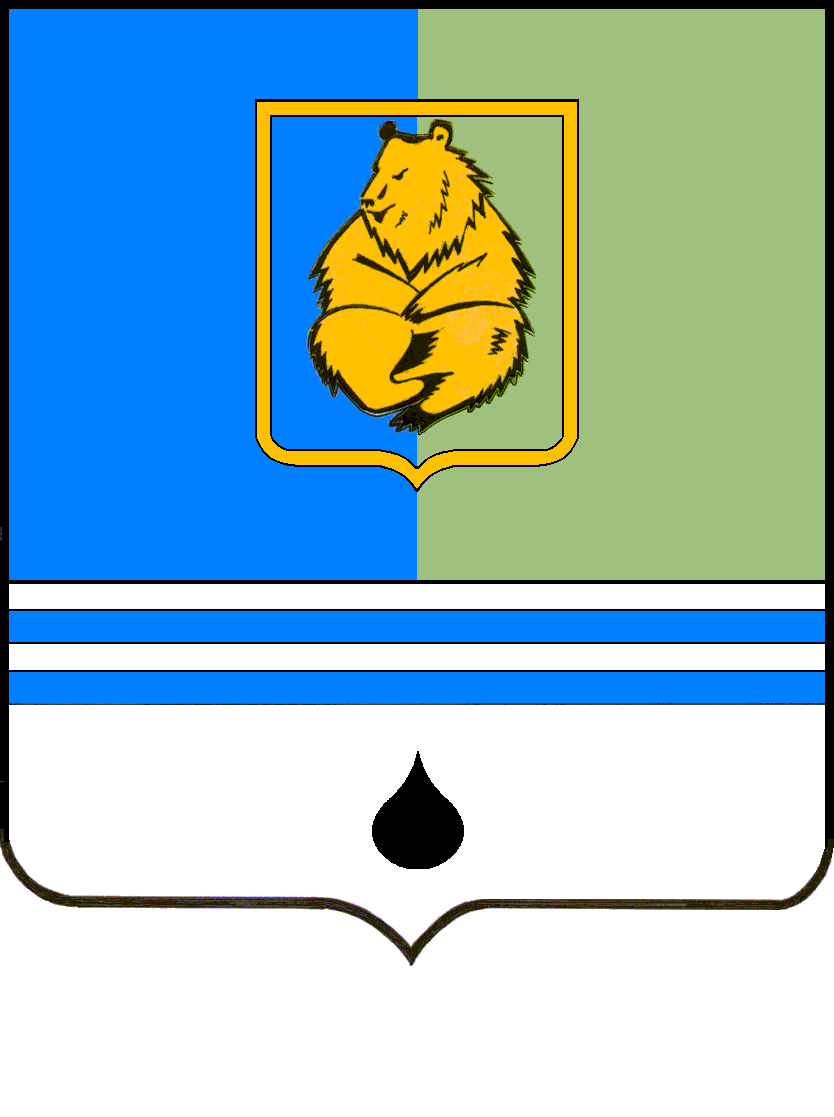 ПОСТАНОВЛЕНИЕАДМИНИСТРАЦИИ ГОРОДА КОГАЛЫМАХанты-Мансийского автономного округа - ЮгрыПОСТАНОВЛЕНИЕАДМИНИСТРАЦИИ ГОРОДА КОГАЛЫМАХанты-Мансийского автономного округа - ЮгрыПОСТАНОВЛЕНИЕАДМИНИСТРАЦИИ ГОРОДА КОГАЛЫМАХанты-Мансийского автономного округа - ЮгрыПОСТАНОВЛЕНИЕАДМИНИСТРАЦИИ ГОРОДА КОГАЛЫМАХанты-Мансийского автономного округа - Югрыот [Дата документа]от [Дата документа]№ [Номер документа]№ [Номер документа]от [Дата документа] № [Номер документа]№ вариантаПеречень признаков заявителей, а также комбинации значений признаков, каждая из которых соответствует одному варианту предоставления услуги1Заявитель обратился с уведомлением о планируемых строительстве или реконструкции объекта индивидуального жилищного строительства или садового дома2Заявитель обратился за выдачей дубликата уведомления о соответствии указанных в уведомлении о планируемых строительстве или реконструкции объекта индивидуального жилищного строительства или садового дома параметров объекта индивидуального жилищного строительства или садового дома установленным параметрам и допустимости размещения объекта индивидуального жилищного строительства или садового дома на земельном участке 3Заявитель обратился с уведомлением об изменении параметров планируемого строительства или реконструкции объекта индивидуального жилищного строительства или садового дома4Заявитель обратился за исправлением допущенных опечаток и ошибок в уведомлении о соответствии указанных в уведомлении о планируемых строительстве или реконструкции объекта индивидуального жилищного строительства или садового дома параметров объекта индивидуального жилищного строительства или садового дома установленным параметрам и допустимости размещения объекта индивидуального жилищного строительства или садового дома на земельном участке№ пунктаАдминистративного регламентаНаименование основания для отказа в соответствии с Административным регламентомРазъяснение причин отказав приеме документовподпункт «а»  пункта 2.12уведомление о планируемом строительстве, уведомление об изменении параметров представлено в орган государственной власти, орган местного самоуправления, в полномочия которых не входит предоставление услугиУказывается, какое ведомство предоставляет услугу, информация о его местонахожденииподпункт «б»   пункта 2.12 представленные документы утратили силу на момент обращения за услугой (документ, удостоверяющий личность; документ, удостоверяющий полномочия представителя заявителя, в случае обращения за предоставлением услуги указанным лицом)Указывается исчерпывающий перечень документов, утративших силуподпункт «в»   пункта 2.12 представленные документы содержат подчистки и исправления текста Указывается исчерпывающий перечень документов, содержащих подчистки и исправления текста, не заверенные в порядке, установленном законодательством Российской Федерацииподпункт «г»   пункта 2.12  представленные в электронном виде документы содержат повреждения, наличие которых не позволяет в полном объеме использовать информацию и сведения, содержащиеся в документах для предоставления услугиУказывается исчерпывающий перечень документов, содержащих поврежденияподпункт «д»  пункта 2.12 выявлено несоблюдение установленных статьей 11 Федерального закона от 06.04.2011 № 63-ФЗ «Об электронной подписи» условий признания квалифицированной электронной подписи действительной в документах, представленных в электронной формеУказывается исчерпывающий перечень электронных документов, не соответствующих указанному критерию(должность)(подпись)(фамилия, имя, отчество
(при наличии)Кому(фамилия, имя, отчество (при наличии) застройщика, ОГРНИП (для физического лица, зарегистрированного в качестве индивидуального предпринимателя) -  для физического лица, полное наименование застройщика, ИНН*, ОГРН - для юридического лица, телефон, адрес электронной почты застройщика)(фамилия, имя, отчество (при наличии) застройщика, ОГРНИП (для физического лица, зарегистрированного в качестве индивидуального предпринимателя) -  для физического лица, полное наименование застройщика, ИНН*, ОГРН - для юридического лица, телефон, адрес электронной почты застройщика)Почтовый адресПочтовый адрес(почтовый индекс и адрес застройщика)ПредставительПредставитель(фамилия, имя, отчество (при наличии) представителя, ОГРНИП (для физического лица, зарегистрированного в качестве индивидуального предпринимателя) -  для физического лица, полное наименование представителя, ИНН*, ОГРН - для юридического лица)Контактные данные представителяКонтактные данные представителя(телефон, адрес электронной почты)(должность)(подпись)(фамилия, имя, отчество
(при наличии)1.1Сведения о физическом лице, в случае если застройщиком является физическое лицо:1.1.1Фамилия, имя, отчество (при наличии)1.1.2Реквизиты документа, удостоверяющего личность (не указываются в случае, если застройщик является индивидуальным предпринимателем)1.1.3Основной государственный регистрационный номер индивидуального предпринимателя (в случае если застройщик является индивидуальным предпринимателем)1.2Сведения о юридическом лице (в случае если застройщиком является юридическое лицо):1.2.1Полное наименование1.2.2Основной государственный регистрационный номер1.2.3Идентификационный номер налогоплательщика - юридического лица (не указывается в случае, если застройщиком является иностранное юридическое лицо)№Орган, выдавший 
уведомление Номер документаДата 
документанаправить в форме электронного документа в Личный кабинет в федеральной государственной информационной системе «Единый портал государственных и муниципальных услуг (функций)»/на региональном портале государственных и муниципальных услугвыдать на бумажном носителе при личном обращении в уполномоченный орган государственной власти, орган местного самоуправления либо в многофункциональный центр предоставления государственных и муниципальных услуг расположенном по адресу:
_______________________________________________________направить на бумажном носителе на почтовый адрес: _______________________________________________________Указывается один из перечисленных способов№ пунктаАдминистративного регламентаНаименование основания для отказа в выдаче дубликата уведомления в соответствии с Административным регламентомРазъяснение причин отказа в выдаче дубликата уведомленияпункт 2.17.3несоответствие заявителя кругу лиц, указанных в пункте 1.2 Административного регламентаУказываются основания такого вывода(должность)(подпись)(фамилия, имя, отчество
(при наличии)1.1Сведения о физическом лице, в случае если застройщиком является физическое лицо:1.1.1Фамилия, имя, отчество (при наличии)1.1.2Реквизиты документа, удостоверяющего личность (не указываются в случае, если застройщик является индивидуальным предпринимателем)1.1.3Основной государственный регистрационный номер индивидуального предпринимателя (в случае если застройщик является индивидуальным предпринимателем)1.2Сведения о юридическом лице (в случае если застройщиком является юридическое лицо):1.2.1Полное наименование1.2.2Основной государственный регистрационный номер1.2.3Идентификационный номер налогоплательщика - юридического лица (не указывается в случае, если застройщиком является иностранное юридическое лицо)№Орган, выдавший 
уведомление Номер документаДата 
документа№Данные (сведения), указанные 
в уведомленииДанные (сведения), которые необходимо указать 
в уведомлении Обоснование с указанием реквизита (ов) документа (-ов), документации, на основании которых принималось решение о выдаче уведомления направить в форме электронного документа в Личный кабинет в федеральной государственной информационной системе «Единый портал государственных и муниципальных услуг (функций)»/на региональном портале государственных и муниципальных услугвыдать на бумажном носителе при личном обращении в уполномоченный орган государственной власти, орган местного самоуправления либо в многофункциональный центр предоставления государственных и муниципальных услуг, расположенном по адресу:
_______________________________________________________направить на бумажном носителе на почтовый адрес: _______________________________________________________Указывается один из перечисленных способов(подпись)(фамилия, имя, отчество 
(при наличии)№ пунктаАдминистративного регламентаНаименование основания для отказа во внесении исправлений в уведомление в соответствии с Административным регламентомРазъяснение причин отказа во внесении исправлений в уведомлениеподпункт «а»  пункта 2.17.2несоответствие заявителя кругу лиц, указанных в пункте 1.2 Административного регламентаУказываются основания такого выводаподпункт «б»   пункта 2.17.2отсутствие опечатки или ошибки в уведомленииУказываются основания такого вывода(должность)(подпись)(фамилия, имя, отчество
(при наличии)Я,Я,,(фамилия, имя, отчество)проживающий(ая) по адресу: (фамилия, имя, отчество)проживающий(ая) по адресу: (фамилия, имя, отчество)проживающий(ая) по адресу: (фамилия, имя, отчество)проживающий(ая) по адресу: (фамилия, имя, отчество)проживающий(ая) по адресу: (фамилия, имя, отчество)проживающий(ая) по адресу: (фамилия, имя, отчество)проживающий(ая) по адресу: (фамилия, имя, отчество)проживающий(ая) по адресу: (фамилия, имя, отчество)проживающий(ая) по адресу: (фамилия, имя, отчество)проживающий(ая) по адресу: (фамилия, имя, отчество)проживающий(ая) по адресу: (фамилия, имя, отчество)проживающий(ая) по адресу: паспорт сериипаспорт сериипаспорт сериипаспорт сериипаспорт серии№выдан выдан выдан дата выдачидата выдачидата выдачидата выдачи«____»____________ ____г.«____»____________ ____г.«____»____________ ____г.«____»____________ ____г.«____»____________ ____г.«____»____________ ____г.«____»____________ ____г.«____»____________ ____г.«____»____________ ____г.данные документа, подтверждающего полномочия законного представителя (заполняются в том случае, если согласие заполняет законный представитель):являюсь субъектом ПДн / законным представителем субъекта ПДн и даю согласие на обработку его персональных данных (нужное подчеркнуть):ВНИМАНИЕ!Сведения о субъекте ПДн заполняются в том случае, если согласие заполняет законный представитель гражданина Российской Федерациисвободно, своей волей и в своем интересе в соответствии с требованиями Федерального закона от 27.07.2006 №152-ФЗ «О персональных данных» даю согласие уполномоченным должностным лицам Администрации города Когалыма, адрес: 628481, ул. Дружбы Народов, д.7 (далее – Оператор), на обработку* следующих персональных данных:в целях:данные документа, подтверждающего полномочия законного представителя (заполняются в том случае, если согласие заполняет законный представитель):являюсь субъектом ПДн / законным представителем субъекта ПДн и даю согласие на обработку его персональных данных (нужное подчеркнуть):ВНИМАНИЕ!Сведения о субъекте ПДн заполняются в том случае, если согласие заполняет законный представитель гражданина Российской Федерациисвободно, своей волей и в своем интересе в соответствии с требованиями Федерального закона от 27.07.2006 №152-ФЗ «О персональных данных» даю согласие уполномоченным должностным лицам Администрации города Когалыма, адрес: 628481, ул. Дружбы Народов, д.7 (далее – Оператор), на обработку* следующих персональных данных:в целях:данные документа, подтверждающего полномочия законного представителя (заполняются в том случае, если согласие заполняет законный представитель):являюсь субъектом ПДн / законным представителем субъекта ПДн и даю согласие на обработку его персональных данных (нужное подчеркнуть):ВНИМАНИЕ!Сведения о субъекте ПДн заполняются в том случае, если согласие заполняет законный представитель гражданина Российской Федерациисвободно, своей волей и в своем интересе в соответствии с требованиями Федерального закона от 27.07.2006 №152-ФЗ «О персональных данных» даю согласие уполномоченным должностным лицам Администрации города Когалыма, адрес: 628481, ул. Дружбы Народов, д.7 (далее – Оператор), на обработку* следующих персональных данных:в целях:данные документа, подтверждающего полномочия законного представителя (заполняются в том случае, если согласие заполняет законный представитель):являюсь субъектом ПДн / законным представителем субъекта ПДн и даю согласие на обработку его персональных данных (нужное подчеркнуть):ВНИМАНИЕ!Сведения о субъекте ПДн заполняются в том случае, если согласие заполняет законный представитель гражданина Российской Федерациисвободно, своей волей и в своем интересе в соответствии с требованиями Федерального закона от 27.07.2006 №152-ФЗ «О персональных данных» даю согласие уполномоченным должностным лицам Администрации города Когалыма, адрес: 628481, ул. Дружбы Народов, д.7 (далее – Оператор), на обработку* следующих персональных данных:в целях:данные документа, подтверждающего полномочия законного представителя (заполняются в том случае, если согласие заполняет законный представитель):являюсь субъектом ПДн / законным представителем субъекта ПДн и даю согласие на обработку его персональных данных (нужное подчеркнуть):ВНИМАНИЕ!Сведения о субъекте ПДн заполняются в том случае, если согласие заполняет законный представитель гражданина Российской Федерациисвободно, своей волей и в своем интересе в соответствии с требованиями Федерального закона от 27.07.2006 №152-ФЗ «О персональных данных» даю согласие уполномоченным должностным лицам Администрации города Когалыма, адрес: 628481, ул. Дружбы Народов, д.7 (далее – Оператор), на обработку* следующих персональных данных:в целях:данные документа, подтверждающего полномочия законного представителя (заполняются в том случае, если согласие заполняет законный представитель):являюсь субъектом ПДн / законным представителем субъекта ПДн и даю согласие на обработку его персональных данных (нужное подчеркнуть):ВНИМАНИЕ!Сведения о субъекте ПДн заполняются в том случае, если согласие заполняет законный представитель гражданина Российской Федерациисвободно, своей волей и в своем интересе в соответствии с требованиями Федерального закона от 27.07.2006 №152-ФЗ «О персональных данных» даю согласие уполномоченным должностным лицам Администрации города Когалыма, адрес: 628481, ул. Дружбы Народов, д.7 (далее – Оператор), на обработку* следующих персональных данных:в целях:данные документа, подтверждающего полномочия законного представителя (заполняются в том случае, если согласие заполняет законный представитель):являюсь субъектом ПДн / законным представителем субъекта ПДн и даю согласие на обработку его персональных данных (нужное подчеркнуть):ВНИМАНИЕ!Сведения о субъекте ПДн заполняются в том случае, если согласие заполняет законный представитель гражданина Российской Федерациисвободно, своей волей и в своем интересе в соответствии с требованиями Федерального закона от 27.07.2006 №152-ФЗ «О персональных данных» даю согласие уполномоченным должностным лицам Администрации города Когалыма, адрес: 628481, ул. Дружбы Народов, д.7 (далее – Оператор), на обработку* следующих персональных данных:в целях:данные документа, подтверждающего полномочия законного представителя (заполняются в том случае, если согласие заполняет законный представитель):являюсь субъектом ПДн / законным представителем субъекта ПДн и даю согласие на обработку его персональных данных (нужное подчеркнуть):ВНИМАНИЕ!Сведения о субъекте ПДн заполняются в том случае, если согласие заполняет законный представитель гражданина Российской Федерациисвободно, своей волей и в своем интересе в соответствии с требованиями Федерального закона от 27.07.2006 №152-ФЗ «О персональных данных» даю согласие уполномоченным должностным лицам Администрации города Когалыма, адрес: 628481, ул. Дружбы Народов, д.7 (далее – Оператор), на обработку* следующих персональных данных:в целях:данные документа, подтверждающего полномочия законного представителя (заполняются в том случае, если согласие заполняет законный представитель):являюсь субъектом ПДн / законным представителем субъекта ПДн и даю согласие на обработку его персональных данных (нужное подчеркнуть):ВНИМАНИЕ!Сведения о субъекте ПДн заполняются в том случае, если согласие заполняет законный представитель гражданина Российской Федерациисвободно, своей волей и в своем интересе в соответствии с требованиями Федерального закона от 27.07.2006 №152-ФЗ «О персональных данных» даю согласие уполномоченным должностным лицам Администрации города Когалыма, адрес: 628481, ул. Дружбы Народов, д.7 (далее – Оператор), на обработку* следующих персональных данных:в целях:данные документа, подтверждающего полномочия законного представителя (заполняются в том случае, если согласие заполняет законный представитель):являюсь субъектом ПДн / законным представителем субъекта ПДн и даю согласие на обработку его персональных данных (нужное подчеркнуть):ВНИМАНИЕ!Сведения о субъекте ПДн заполняются в том случае, если согласие заполняет законный представитель гражданина Российской Федерациисвободно, своей волей и в своем интересе в соответствии с требованиями Федерального закона от 27.07.2006 №152-ФЗ «О персональных данных» даю согласие уполномоченным должностным лицам Администрации города Когалыма, адрес: 628481, ул. Дружбы Народов, д.7 (далее – Оператор), на обработку* следующих персональных данных:в целях:данные документа, подтверждающего полномочия законного представителя (заполняются в том случае, если согласие заполняет законный представитель):являюсь субъектом ПДн / законным представителем субъекта ПДн и даю согласие на обработку его персональных данных (нужное подчеркнуть):ВНИМАНИЕ!Сведения о субъекте ПДн заполняются в том случае, если согласие заполняет законный представитель гражданина Российской Федерациисвободно, своей волей и в своем интересе в соответствии с требованиями Федерального закона от 27.07.2006 №152-ФЗ «О персональных данных» даю согласие уполномоченным должностным лицам Администрации города Когалыма, адрес: 628481, ул. Дружбы Народов, д.7 (далее – Оператор), на обработку* следующих персональных данных:в целях:данные документа, подтверждающего полномочия законного представителя (заполняются в том случае, если согласие заполняет законный представитель):являюсь субъектом ПДн / законным представителем субъекта ПДн и даю согласие на обработку его персональных данных (нужное подчеркнуть):ВНИМАНИЕ!Сведения о субъекте ПДн заполняются в том случае, если согласие заполняет законный представитель гражданина Российской Федерациисвободно, своей волей и в своем интересе в соответствии с требованиями Федерального закона от 27.07.2006 №152-ФЗ «О персональных данных» даю согласие уполномоченным должностным лицам Администрации города Когалыма, адрес: 628481, ул. Дружбы Народов, д.7 (далее – Оператор), на обработку* следующих персональных данных:в целях:данные документа, подтверждающего полномочия законного представителя (заполняются в том случае, если согласие заполняет законный представитель):являюсь субъектом ПДн / законным представителем субъекта ПДн и даю согласие на обработку его персональных данных (нужное подчеркнуть):ВНИМАНИЕ!Сведения о субъекте ПДн заполняются в том случае, если согласие заполняет законный представитель гражданина Российской Федерациисвободно, своей волей и в своем интересе в соответствии с требованиями Федерального закона от 27.07.2006 №152-ФЗ «О персональных данных» даю согласие уполномоченным должностным лицам Администрации города Когалыма, адрес: 628481, ул. Дружбы Народов, д.7 (далее – Оператор), на обработку* следующих персональных данных:в целях:Я предупрежден(а), что обработка моих персональных данных осуществляется с использованием бумажных носителей и средств вычислительной техники, с соблюдением принципов и правил обработки персональных данных, предусмотренных Федеральным законом от 27.07.2006 №152-ФЗ «О персональных данных», а также необходимых правовых, организационных и технических мер, обеспечивающих их защиту от неправомерного или случайного доступа к ним, уничтожения, изменения, блокирования, копирования, предоставления, распространения персональных данных, а также от иных неправомерных действий в отношении персональных данных.Я предупрежден(а), что обработка моих персональных данных осуществляется с использованием бумажных носителей и средств вычислительной техники, с соблюдением принципов и правил обработки персональных данных, предусмотренных Федеральным законом от 27.07.2006 №152-ФЗ «О персональных данных», а также необходимых правовых, организационных и технических мер, обеспечивающих их защиту от неправомерного или случайного доступа к ним, уничтожения, изменения, блокирования, копирования, предоставления, распространения персональных данных, а также от иных неправомерных действий в отношении персональных данных.Я предупрежден(а), что обработка моих персональных данных осуществляется с использованием бумажных носителей и средств вычислительной техники, с соблюдением принципов и правил обработки персональных данных, предусмотренных Федеральным законом от 27.07.2006 №152-ФЗ «О персональных данных», а также необходимых правовых, организационных и технических мер, обеспечивающих их защиту от неправомерного или случайного доступа к ним, уничтожения, изменения, блокирования, копирования, предоставления, распространения персональных данных, а также от иных неправомерных действий в отношении персональных данных.Я предупрежден(а), что обработка моих персональных данных осуществляется с использованием бумажных носителей и средств вычислительной техники, с соблюдением принципов и правил обработки персональных данных, предусмотренных Федеральным законом от 27.07.2006 №152-ФЗ «О персональных данных», а также необходимых правовых, организационных и технических мер, обеспечивающих их защиту от неправомерного или случайного доступа к ним, уничтожения, изменения, блокирования, копирования, предоставления, распространения персональных данных, а также от иных неправомерных действий в отношении персональных данных.Я предупрежден(а), что обработка моих персональных данных осуществляется с использованием бумажных носителей и средств вычислительной техники, с соблюдением принципов и правил обработки персональных данных, предусмотренных Федеральным законом от 27.07.2006 №152-ФЗ «О персональных данных», а также необходимых правовых, организационных и технических мер, обеспечивающих их защиту от неправомерного или случайного доступа к ним, уничтожения, изменения, блокирования, копирования, предоставления, распространения персональных данных, а также от иных неправомерных действий в отношении персональных данных.Я предупрежден(а), что обработка моих персональных данных осуществляется с использованием бумажных носителей и средств вычислительной техники, с соблюдением принципов и правил обработки персональных данных, предусмотренных Федеральным законом от 27.07.2006 №152-ФЗ «О персональных данных», а также необходимых правовых, организационных и технических мер, обеспечивающих их защиту от неправомерного или случайного доступа к ним, уничтожения, изменения, блокирования, копирования, предоставления, распространения персональных данных, а также от иных неправомерных действий в отношении персональных данных.Я предупрежден(а), что обработка моих персональных данных осуществляется с использованием бумажных носителей и средств вычислительной техники, с соблюдением принципов и правил обработки персональных данных, предусмотренных Федеральным законом от 27.07.2006 №152-ФЗ «О персональных данных», а также необходимых правовых, организационных и технических мер, обеспечивающих их защиту от неправомерного или случайного доступа к ним, уничтожения, изменения, блокирования, копирования, предоставления, распространения персональных данных, а также от иных неправомерных действий в отношении персональных данных.Я предупрежден(а), что обработка моих персональных данных осуществляется с использованием бумажных носителей и средств вычислительной техники, с соблюдением принципов и правил обработки персональных данных, предусмотренных Федеральным законом от 27.07.2006 №152-ФЗ «О персональных данных», а также необходимых правовых, организационных и технических мер, обеспечивающих их защиту от неправомерного или случайного доступа к ним, уничтожения, изменения, блокирования, копирования, предоставления, распространения персональных данных, а также от иных неправомерных действий в отношении персональных данных.Я предупрежден(а), что обработка моих персональных данных осуществляется с использованием бумажных носителей и средств вычислительной техники, с соблюдением принципов и правил обработки персональных данных, предусмотренных Федеральным законом от 27.07.2006 №152-ФЗ «О персональных данных», а также необходимых правовых, организационных и технических мер, обеспечивающих их защиту от неправомерного или случайного доступа к ним, уничтожения, изменения, блокирования, копирования, предоставления, распространения персональных данных, а также от иных неправомерных действий в отношении персональных данных.Я предупрежден(а), что обработка моих персональных данных осуществляется с использованием бумажных носителей и средств вычислительной техники, с соблюдением принципов и правил обработки персональных данных, предусмотренных Федеральным законом от 27.07.2006 №152-ФЗ «О персональных данных», а также необходимых правовых, организационных и технических мер, обеспечивающих их защиту от неправомерного или случайного доступа к ним, уничтожения, изменения, блокирования, копирования, предоставления, распространения персональных данных, а также от иных неправомерных действий в отношении персональных данных.Я предупрежден(а), что обработка моих персональных данных осуществляется с использованием бумажных носителей и средств вычислительной техники, с соблюдением принципов и правил обработки персональных данных, предусмотренных Федеральным законом от 27.07.2006 №152-ФЗ «О персональных данных», а также необходимых правовых, организационных и технических мер, обеспечивающих их защиту от неправомерного или случайного доступа к ним, уничтожения, изменения, блокирования, копирования, предоставления, распространения персональных данных, а также от иных неправомерных действий в отношении персональных данных.Я предупрежден(а), что обработка моих персональных данных осуществляется с использованием бумажных носителей и средств вычислительной техники, с соблюдением принципов и правил обработки персональных данных, предусмотренных Федеральным законом от 27.07.2006 №152-ФЗ «О персональных данных», а также необходимых правовых, организационных и технических мер, обеспечивающих их защиту от неправомерного или случайного доступа к ним, уничтожения, изменения, блокирования, копирования, предоставления, распространения персональных данных, а также от иных неправомерных действий в отношении персональных данных.Я предупрежден(а), что обработка моих персональных данных осуществляется с использованием бумажных носителей и средств вычислительной техники, с соблюдением принципов и правил обработки персональных данных, предусмотренных Федеральным законом от 27.07.2006 №152-ФЗ «О персональных данных», а также необходимых правовых, организационных и технических мер, обеспечивающих их защиту от неправомерного или случайного доступа к ним, уничтожения, изменения, блокирования, копирования, предоставления, распространения персональных данных, а также от иных неправомерных действий в отношении персональных данных.Срок действия Согласия на обработку персональных данных – с даты подписания Согласия, в течение _________________. Согласие может быть досрочно отозвано путем подачи письменного заявления в адрес Оператора.Я предупрежден(а), что в случае отзыва согласия на обработку персональных данных, Оператор вправе продолжить обработку персональных данных без согласия при наличии оснований, указанных в пп.2-11 ч.1 ст.6 и пп.2-10 ч.2 ст.10 Федерального закона от 27.07.2006 №152-ФЗ «О персональных данных».Срок действия Согласия на обработку персональных данных – с даты подписания Согласия, в течение _________________. Согласие может быть досрочно отозвано путем подачи письменного заявления в адрес Оператора.Я предупрежден(а), что в случае отзыва согласия на обработку персональных данных, Оператор вправе продолжить обработку персональных данных без согласия при наличии оснований, указанных в пп.2-11 ч.1 ст.6 и пп.2-10 ч.2 ст.10 Федерального закона от 27.07.2006 №152-ФЗ «О персональных данных».Срок действия Согласия на обработку персональных данных – с даты подписания Согласия, в течение _________________. Согласие может быть досрочно отозвано путем подачи письменного заявления в адрес Оператора.Я предупрежден(а), что в случае отзыва согласия на обработку персональных данных, Оператор вправе продолжить обработку персональных данных без согласия при наличии оснований, указанных в пп.2-11 ч.1 ст.6 и пп.2-10 ч.2 ст.10 Федерального закона от 27.07.2006 №152-ФЗ «О персональных данных».Срок действия Согласия на обработку персональных данных – с даты подписания Согласия, в течение _________________. Согласие может быть досрочно отозвано путем подачи письменного заявления в адрес Оператора.Я предупрежден(а), что в случае отзыва согласия на обработку персональных данных, Оператор вправе продолжить обработку персональных данных без согласия при наличии оснований, указанных в пп.2-11 ч.1 ст.6 и пп.2-10 ч.2 ст.10 Федерального закона от 27.07.2006 №152-ФЗ «О персональных данных».Срок действия Согласия на обработку персональных данных – с даты подписания Согласия, в течение _________________. Согласие может быть досрочно отозвано путем подачи письменного заявления в адрес Оператора.Я предупрежден(а), что в случае отзыва согласия на обработку персональных данных, Оператор вправе продолжить обработку персональных данных без согласия при наличии оснований, указанных в пп.2-11 ч.1 ст.6 и пп.2-10 ч.2 ст.10 Федерального закона от 27.07.2006 №152-ФЗ «О персональных данных».Срок действия Согласия на обработку персональных данных – с даты подписания Согласия, в течение _________________. Согласие может быть досрочно отозвано путем подачи письменного заявления в адрес Оператора.Я предупрежден(а), что в случае отзыва согласия на обработку персональных данных, Оператор вправе продолжить обработку персональных данных без согласия при наличии оснований, указанных в пп.2-11 ч.1 ст.6 и пп.2-10 ч.2 ст.10 Федерального закона от 27.07.2006 №152-ФЗ «О персональных данных».Срок действия Согласия на обработку персональных данных – с даты подписания Согласия, в течение _________________. Согласие может быть досрочно отозвано путем подачи письменного заявления в адрес Оператора.Я предупрежден(а), что в случае отзыва согласия на обработку персональных данных, Оператор вправе продолжить обработку персональных данных без согласия при наличии оснований, указанных в пп.2-11 ч.1 ст.6 и пп.2-10 ч.2 ст.10 Федерального закона от 27.07.2006 №152-ФЗ «О персональных данных».Срок действия Согласия на обработку персональных данных – с даты подписания Согласия, в течение _________________. Согласие может быть досрочно отозвано путем подачи письменного заявления в адрес Оператора.Я предупрежден(а), что в случае отзыва согласия на обработку персональных данных, Оператор вправе продолжить обработку персональных данных без согласия при наличии оснований, указанных в пп.2-11 ч.1 ст.6 и пп.2-10 ч.2 ст.10 Федерального закона от 27.07.2006 №152-ФЗ «О персональных данных».Срок действия Согласия на обработку персональных данных – с даты подписания Согласия, в течение _________________. Согласие может быть досрочно отозвано путем подачи письменного заявления в адрес Оператора.Я предупрежден(а), что в случае отзыва согласия на обработку персональных данных, Оператор вправе продолжить обработку персональных данных без согласия при наличии оснований, указанных в пп.2-11 ч.1 ст.6 и пп.2-10 ч.2 ст.10 Федерального закона от 27.07.2006 №152-ФЗ «О персональных данных».Срок действия Согласия на обработку персональных данных – с даты подписания Согласия, в течение _________________. Согласие может быть досрочно отозвано путем подачи письменного заявления в адрес Оператора.Я предупрежден(а), что в случае отзыва согласия на обработку персональных данных, Оператор вправе продолжить обработку персональных данных без согласия при наличии оснований, указанных в пп.2-11 ч.1 ст.6 и пп.2-10 ч.2 ст.10 Федерального закона от 27.07.2006 №152-ФЗ «О персональных данных».Срок действия Согласия на обработку персональных данных – с даты подписания Согласия, в течение _________________. Согласие может быть досрочно отозвано путем подачи письменного заявления в адрес Оператора.Я предупрежден(а), что в случае отзыва согласия на обработку персональных данных, Оператор вправе продолжить обработку персональных данных без согласия при наличии оснований, указанных в пп.2-11 ч.1 ст.6 и пп.2-10 ч.2 ст.10 Федерального закона от 27.07.2006 №152-ФЗ «О персональных данных».Срок действия Согласия на обработку персональных данных – с даты подписания Согласия, в течение _________________. Согласие может быть досрочно отозвано путем подачи письменного заявления в адрес Оператора.Я предупрежден(а), что в случае отзыва согласия на обработку персональных данных, Оператор вправе продолжить обработку персональных данных без согласия при наличии оснований, указанных в пп.2-11 ч.1 ст.6 и пп.2-10 ч.2 ст.10 Федерального закона от 27.07.2006 №152-ФЗ «О персональных данных».Срок действия Согласия на обработку персональных данных – с даты подписания Согласия, в течение _________________. Согласие может быть досрочно отозвано путем подачи письменного заявления в адрес Оператора.Я предупрежден(а), что в случае отзыва согласия на обработку персональных данных, Оператор вправе продолжить обработку персональных данных без согласия при наличии оснований, указанных в пп.2-11 ч.1 ст.6 и пп.2-10 ч.2 ст.10 Федерального закона от 27.07.2006 №152-ФЗ «О персональных данных».(дата)(дата)(дата)(дата)(дата)(дата)(подпись)(подпись)(расшифровка подписи)(расшифровка подписи)(расшифровка подписи)